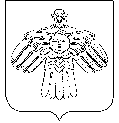 ОТДЕЛ ОБРАЗОВАНИЯ АДМИНИСТРАЦИИМУНИЦИПАЛЬНОГО ОБРАЗОВАНИЯ ГОРОДСКОГО ОКРУГА «ИНТА»«ИНТА» КАР КЫТШЫН МУНИЦИПАЛЬНÖЙ ЮКÖНЛÖНАДМИНИСТРАЦИЯСА ВЕЛÖДАН ЮКÖНМУНИЦИПАЛЬНОЕ БЮДЖЕТНОЕ ОБЩЕОБРАЗОВАТЕЛЬНОЕ УЧРЕЖДЕНИЕ«ЛИЦЕЙ № 1 Г. ИНТЫ»«1 №-А ЛИЦЕЙ ИНТА КАР» МУНИЦИПАЛЬНÖЙ ВЕЛÖДАН СЬÖМКУД УЧРЕЖДЕНИЕОтчето деятельности муниципального ресурсного центра по работе с одаренными детьми на базе МБОУ «Лицей №1 г. Инты» за 2021-2022 учебный год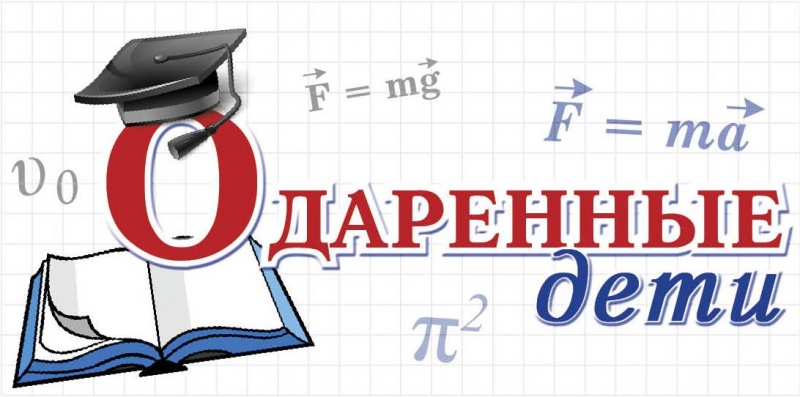 Инта, Республика Коми2022г.	В современную эпоху, когда значение интеллектуального и творческого потенциала возрастает, работа с одаренными, способными и высоко мотивированными детьми является крайне необходимой. В проекте Национальная образовательная инициатива «Наша новая школа» определены ключевые направления развития общего образования. Положительный потенциал отечественной образовательной системы, задачи, стоящие перед системой общего образования России, сложившееся разграничение полномочий в области управления образованием, определяют ряд основных направлений, одним из которых является «Система поддержки талантливых детей». 	Сегодня нужны интеллектуально развитые граждане, которые в будущем смогут определять пути экономического и политического развития страны. Талантливые, одаренные люди являются мощным ресурсом общественного развития. Они способны обеспечить нашей стране социальное, культурное и духовно-нравственное преображение.	Проблема развития и воспитания одаренных детей имеет важнейшее государственное значение, так как от уровня подготовки будущих специалистов зависит потенциал страны.	Работа с одаренными детьми в муниципальном образовании городского округа «Инта» осуществляется в соответствии с Концепцией создания и развития регионального центра выявления, поддержки и развития способностей и талантов у детей и молодежи в Республике Коми на период 2019-2021 годов, межведомственным планом работы с одаренными (талантливыми) детьми и молодежью на территории МОГО «Инта» и иными нормативно-правовыми актами.Согласно приказу Отдела образования администрации муниципального образования городского округа «Инта» №332 от 08.12.2017 года «Об утверждении Положения о муниципальном ресурсном центре по работе с одаренными детьми», приказу №333 от 08.12.2017 года  «Об утверждении Порядка формирования и ведения электронного банка данных «Одаренные дети муниципального образования городского округа «Инта», №334 от 08.12.2017 года  «О создании муниципального ресурсного центра по работе с одаренными детьми на территории муниципального образования городского округа «Инта», с 09.12.2017г. МБОУ «Лицей №1 г. Инты» является базовой площадкой по работе с одаренными детьми.Деятельность муниципального ресурсного центра по работе с одаренными детьми в 2021-2022 учебном году проводилась с целью создания оптимальных условий на территории муниципального образования городского округа «Инта» для выявления одаренных и талантливых детей, формирования эффективной социально-образовательной среды для их обучения, воспитания и развития.Для реализации этой цели были поставлены следующие задачи:Совершенствование системы выявления, психолого-педагогического сопровождения и поддержки одаренных детей на муниципальном уровне;Формирование ресурсной базы по работе с одаренными детьми на территории МОГО «Инта», включающей нормативно-правовое, информационное, методическое и программное обеспечение;Аккумулирование и транслирование передового опыта работы с одаренными детьми, накопленного образовательными организациями, расположенными на территории МОГО «Инта»; Планирование, мониторинг и анализ работы с одаренными детьми на муниципальном уровне;Формирование и пополнение многокомплектного банка данных о системе работы с одаренными детьми на территории муниципального образования городского округа «Инта»;Развитие сетевого и межведомственного взаимодействия муниципальных образовательных организаций в сфере работы с одаренными детьми;Организация и проведение мероприятий по повышению профессиональной компетентности педагогов, работающих с одаренными детьми и талантливой молодежью;Организация информационно-методического и психолого-педагогического сопровождения в работе с одаренными детьми, их родителями (законными представителями) и другими участниками образовательных отношений.Деятельность Муниципального ресурсного центра по работе с одаренными детьми отражена на странице сайта Отдела образования администрации МОГО «Инта» –http://образинта.рф/municipalnyy-centr-podderzhki-i-razvitiya-odarennyh-detey/В 2021-2022 учебном году муниципальным ресурсным центром проводилась работа с одаренными детьми в соответствии с планом работы Центра и планами работы общеобразовательных организаций и организаций дополнительного образования.Нормативно-правовое сопровождение Центра обеспечивалось через следующие документы:Приказ Отдела образования администрации МОГО «Инта» от 08.12.2017 № 332 «Об утверждении Положения о муниципальном ресурсном центре по работе с одаренными детьми».Приказ Отдела образования администрации МОГО «Инта» от 08.12.2017 № 333 «Об утверждении Порядка формирования и ведения электронного банка данных «Одаренные дети муниципального образования городского округа «Инта».Приказ Отдела образования администрации МОГО «Инта» от 08.12.2017 № 334 «О создании муниципального ресурсного центра по работе с одаренными детьми на территории муниципального образования городского округа «Инта».Межведомственный план работы с одаренными (талантливыми) детьми и молодежью на территории МОГО «Инта».Модель деятельности ресурсного центра по работе с одаренными детьми во взаимодействии с ведомствами и организациями на территории МОГО «Инта».Приказ Отдела образования администрации МОГО «Инта» от 26.04.2018 № 164 «Об утверждении Положения о муниципальном опорном центре дополнительного образования детей».Приказ Отдела образования администрации МОГО «Инта» от 28.04.2018 № 165 «О работе муниципального опорного центра дополнительного образования детей на территории муниципального образования городского округа «Инта».	Система деятельности по организации работы с одаренными и талантливыми детьми в образовательных организациях МОГО «Инта» включала в себя: 1) выявление одаренных и талантливых детей: анализ особых успехов и достижений обучающихся; создание банка данных по талантливым и одаренным детям. 	Пополнение электронного банка данных «Одаренные дети муниципального образования городского округа «Инта».2) помощь одаренным учащимся в самореализации их творческой направленности: создание для ребенка ситуации успеха и уверенности; наличие на территории муниципалитета общеобразовательных организаций с углубленным и профильным изучением отдельных предметов; формирование и развитие сети дополнительного образования; организация научно-исследовательской деятельности; организация и участие в интеллектуальных играх, творческих конкурсах, предметных олимпиадах, научно-практических конференциях; 3) контроль развития познавательной деятельности одаренных школьников: тематический контроль знаний в рамках учебной деятельности; мониторинг участия одаренных и талантливых детей в конкурсах разного уровня; 4) поощрение и стимулирование одаренных детей: публикации в СМИ;стенды «Отличники учебы», «Лучшие спортсмены», «Гордость школы»; 5) система поддержки талантливых и одаренных детей на уровне муниципалитета (денежные вознаграждения муниципального образования городского округа «Инта» для одаренных детей и талантливой молодежи сферы образования, физической культуры, спорта и молодежной политики, новогодняя елка руководителя администрации для одаренных детей, организация экскурсионных поездок, летнего отдыха);работа с родителями (законными представителями) одаренных детей: совместная практическая деятельность одаренного ребенка и родителей (законных представителей); поощрение родителей одаренных детей на уровне муниципалитета; 6) работа с педагогами: обучающие семинары по вопросу работы с одаренными детьми, мастер-классы, методические и советы; 7) взаимодействие образовательных организаций с другими учреждениями.	Центром по работе с одаренными детьми совместно с Отделом образования администрации МОГО «Инта» разработан комплекс мероприятий для поддержки одаренных детей и их педагогов. В 2021-2022 учебном году проведена целая серия различных конкурсов, олимпиад, интеллектуальных марафонов.Муниципальный этап Всероссийского конкурса сочинений «Без срока давности»В соответствии с приказом Отдела образования администрации МОГО «Инта» от 11.01.2022 № 3 «О проведении школьного, муниципального этапов Всероссийского конкурса сочинений «Без срока давности» среди обучающихся образовательных организаций, реализующих программы основного общего и среднего общего образования, в 2021-2022 учебном году» был проведен муниципальный этап Всероссийского конкурса сочинений «Без срока давности».В Конкурсе приняли участие 20 обучающихся из 7 общеобразовательных организаций: МБОУ «СОШ № 5» -1, МБОУ «СОШ № 6» - 2, МБОУ «СОШ № 9» - 2, МБОУ «СОШ № 10» -1, МБОУ «Гимназия № 2» -6, МАОУ Гимназия № 3 - 3, МБОУ «СОШ с. Петрунь» - 5.На Конкурс были представлены сочинения по тематическим направлениям:«Военные преступления нацистов и их пособников против мирных жителей на оккупированной территории города, села, района, региона в годы Великой Отечественной войны 1941-1945 годов»«Мемориалы и музеи Великой Отечественной войны 1941-1945 годов как память о геноциде мирных советских граждан»«Архивные свидетельства о фактах преступлений нацистов против мирных жителей в годы Великой Отечественной войны 1941-1945 годов»«Великая Отечественная война 1941-1945 годов в истории семьи участника Конкурса»«Потери среди мирного населения на оккупированной территории в результате карательных операций, на принудительных работах в изгнании»«Дети в истории Великой Отечественной войны 1941-1945 годов»«Полевая почта как форма связи между тылом и фронтом»«Произведения музыкального, изобразительного, драматического и (или) кинематографического искусства как память о жертвах геноцида мирных советских граждан в годы Великой Отечественной войны 1941-1945 годов»Результаты проведения муниципального этапа всероссийского конкурса сочинений «Без срока давности»(Приказ Отдела образования администрации МОГО «Инта» от 14.02.2022г. № 80)	Итоги регионального этапа всероссийского конкурса сочинений «Без срока давности»Республиканский этап Всероссийского конкурсасочинений в 2021 годуВо исполнение приказа Министерства образования, науки и молодежной политики Республики Коми от 17.11.2021 года № 717 «О проведении регионального этапа Всероссийского конкурса сочинений в 2021 году» в период с 17 по 29 ноября 2021 был проведен конкурс, в котором приняли участие интинские школьники.Результаты участия интинских школьников в республиканском этапе Всероссийского конкурса сочинений в 2021 году(Приказ Министерства образования, науки и молодежной политикиРеспублики Коми от 09.12.2021г. №692-п)Региональный этап Всероссийского конкурса на лучшее сочинение о своей культуре на русском языке и лучшее описание русской культуры на родном языке(Приказ Министерства образования, науки и молодежной политикиРеспублики Коми от 21.12.2021г. №747-п)Во исполнение приказа Министерства образования, науки и молодежной политики Республики Коми от 15.11.2021 года № 712 «Об организации и проведении регионального этапа всероссийского конкурса на лучшее сочинение о своей культуре на русском языке и лучшее описание русской культуры на родном языке» в период с 15 по 23 ноября 2021 года на конкурс были отправлены работы интинских школьников.Итоги участия в региональном этапе Всероссийского конкурса на лучшее сочинение о своей культуре на русском языке и лучшее описание русской культуры на родном языкеФилиппова Карина, 11 класс МБОУ «Лицей №1 г. Инты»(учитель – Захватова О.В.)Республиканская интернет-олимпиада «Основы медицинских знаний»(Приказ Министерства образования, науки и молодежной политикиРеспублики Коми от 29.12.2021г. №764-од)   ГОУДПО «Коми республиканский институт развития образования» 21-22 декабря 2О21г. в соответствии с приказом Министерства образования, науки и молодежной политики Республики Коми «Об утверждении плана мероприятий по реализации Концепции преподавания учебного предмета «Основы безопасности жизнедеятельности» в образовательных организациях Республики Коми, реализующих основные образовательные программы, на 2020-2024 годы» от 24.03.2020 № 254,    ГОУДПО «Коми республиканский институт развития образования» от 22.11.2021г. № 649-од была проведена Республиканская интернет-олимпиада «Основы медицинских знаний». Олимпиада проводилась с целью профессиональной ориентации, развития творческого потенциала обучающихся, интересующихся медициной. В олимпиаде приняли участие l88 человек, среди которых были и интинские старшеклассники.Итоги участия в Республиканской интернет-олимпиаде «Основы медицинских знаний»Средняя возрастная группа (9 класс)Призер II степени:Вокуева Александра Ильинична (66 баллов/101), учащаяся МБОУ «Лицей № 1 г. Инты» (учитель Кибиткина В.В.).Призер III степени:Зубова Анастасия Александровна (64 балла/101), учащаяся МБОУ «Лицей № 1 г. Инты» (учитель Кибиткина В.В.).Старшая возрастная группа (10 – 11 класс)Победители:Свиридов Евгений Олегович (102 балла/111), учащийся МБОУ «Лицей № 1 г. Инты» (учитель Кибиткина В.В.).Жигулин Иван Алексеевич (102 балла/111), учащийся МБОУ «Лицей № 1» г. Инты (учитель Кибиткина В.В.).Призеры III степени:Козяева Екатерина Викторовна (100 баллов/111), учащаяся МБОУ «Лицей № 1 г. Инты» (учитель Кибиткина В.В.).Муниципальный этап Всероссийского литературного конкурса «Класс!»Во исполнение приказа Отдела образования администрации муниципального образования городского округа «Инта» от 18.01.2022 № 10 «О проведении муниципального этапа Всероссийского литературного конкурса «Класс!» в период с 24 января по 28 февраля 2022 года был проведен муниципальный этап Всероссийского литературного конкурса «Класс!». В конкурсе приняли участие 8 обучающихся из 5 общеобразовательных организаций: МБОУ «СОШ № 8», МБОУ «СОШ № 9», МБОУ «СОШ №10», МБОУ «Гимназия № 2», МАОУ Гимназия № 3.Конкурс проводился среди обучающихся 8-11 классов общеобразовательных организаций по темам: 1. «Когда карантин закончится...»; 2. «Я больше не подвожу незнакомцев»; 3. «Пять, четыре, три, два, один...»; 4. «Ты моё счастье»; 5. «Что зарыто под яблоней»; 6. «А что, так можно было?» 7. «Где-то здесь была дверь».Результаты проведения муниципального этапа Всероссийского                                литературного конкурса «Класс!»(Приказ Отдела образования администрации МОГО «Инта» от 10.03.2022г. № 121)Результаты участия в  республиканском этапе Всероссийского                                литературного конкурса «Класс!»(Приказ Министерства образования, науки и молодежной политикиРеспублики Коми от 14.04.2022г. №198-п)Муниципальный этап Всероссийского конкурса юных чтецов «Живая классика»В соответствии с приказом Отдела образования администрации МОГО «Инта» от 22.02.2022 года   №103 «О проведении муниципального этапа Всероссийского конкурса юных чтецов «Живая классика» в 2021-2022 учебном году», в целях пропаганды и популяризации чтения среди школьников, поиска и поддержки талантливых детей, с 10 по 12 марта 2022 года был проведен муниципальный этап Всероссийского конкурса юных чтецов «Живая классика». 	В Конкурсе приняли участие 20 обучающихся из 8 образовательных организаций: МБОУ «СОШ №5», МБОУ «СОШ №6», МБОУ «СОШ №8», МБОУ «СОШ №8», МБОУ «СОШ №9», МБОУ «СОШ №10», МБОУ «Лицей №1 г. Инты», МБОУ «Гимназия №2», МАОУ Гимназия №3.В ходе конкурсных испытаний участники декламировали отрывки из выбранных ими своих любимых прозаических произведений российских и зарубежных авторов XVIII-XXI века. Конкурс проводился в формате видеозаписи с целью недопущения распространения коронавирусной инфекции. Результаты проведения муниципального этапа Всероссийского конкурса
 юных чтецов «Живая классика»(Приказ Отдела образования администрации МОГО «Инта» от 16.03.2022г. № 130)Муниципальный этап XIV республиканского конкурса детского творчества «Безопасность глазами детей»Во исполнение постановления администрации муниципального образования городского округа «Инта» от 25.02.2022 №2/288 «О проведении муниципального этапа XIV республиканского конкурса детского творчества «Безопасность глазами детей» на территории муниципального образования городского округа «Инта», приказа Отдела образования администрации МОГО «Инта» от 21.02.2022 №99 «Об организации и проведении муниципального этапа XIV республиканского конкурса детского творчества «Безопасность глазами детей» с 22 февраля 2022 года по 31 марта 2022 года был проведен муниципальный этап XIV республиканского конкурса детского творчества «Безопасность глазами детей».	На Конкурс было представлено 129 работ. Результаты проведения муниципального этапа XIV республиканского конкурса детского творчества «Безопасность глазами детей»(Приказ Отдела образования администрации МОГО «Инта» от 31.03.2022г. № 146) В республиканском этапе XIV республиканского конкурса детского творчества «Безопасность глазами детей» работа «Спешим на помощь!» Янзизова Матвея, 5 МБОУ «Лицей № 1 г. Инты» заняла I место. (Руководитель – Мельникова Ирина Геннадьевна)Муниципальный конкурс плакатов «Память и слава Героям войны!»,                            приуроченный к 77-летию Победы в Великой Отечественной войнеВо исполнение приказа Отдела образования администрации муниципального образования городского округа «Инта» от 05.04.2021 № 153 «О проведении муниципального конкурса плакатов «Память и слава Героям войны!», приуроченного к 77-летию Победы в Великой Отечественной войне», в соответствии с Соглашением о взаимодействии с МКУ «ГУНО» от 21.10.2015, в период с 06 апреля 2022 года по 27 апреля 2022 года был проведен муниципальный конкурс плакатов «Память и слава Героям войны!», приуроченный к 77-летию Победы в Великой Отечественной войне.Всего в конкурсе приняли участие обучающиеся из 9 муниципальных образовательных организаций: МБОУ «СОШ № 5», МБОУ «СОШ № 6», МБОУ «СОШ № 8», МБОУ «СОШ № 9», МБОУ «СОШ № 10», МБОУ «Гимназия № 2», МАОУ Гимназия № 3, МБОУ «Лицей № 1 г. Инты», МБУ ДО ЦВР.Итоги муниципального конкурса плакатов «Память и слава Героям войны!»,                            приуроченного к 77-летию Победы в Великой Отечественной войне(Приказ Отдела образования администрации МОГО «Инта» от 28.04.2022г. № 176)Республиканский конкурс «Моя малая родина: природа, культура, этносВо исполнение приказа Министерства образования, науки и молодежной политики республики Коми от 28 октября 2021 года № 682в период с 30 октября по 20декабря 2021 года был проведен республиканский конкурс «Моя малая родина: природа, культура, этнос.Цель конкурса – Вовлечение обучающихся в деятельность по изучению, сохранению и популяризации природного и культурного наследия своего края, национальных традиций народов России, направленную на патриотическое воспитание детей и молодежи, удовлетворение их индивидуальных и коллективных потребностей в интеллектуальном и духовно-нравственном развитии. На конкурс были представлены работы интинских школьников.Итоги участия в республиканском конкурсе «Моя малая родина: природа, культура, этнос(Приказ Министерства образования, науки и молодежной политики Республики Коми от 23.12.2021г. №764-п)Номинация «Экожурналистика»Чекунов Максим, 6 класс МБОУ «Лицей №1 г. Инты» – II место. Работа «Сохраним родной край!» (руководитель – Пакшин А.Н.)Республиканский заочный конкурс обучающихся на знание государственных символов и атрибутов Российской Федерации и Республики Коми        Во исполнение приказа Министерства образования, науки и молодежной политики Республики Коми от 13 октября 2021г. №655 «Об организации и проведении республиканского заочного конкурса обучающихся на знание государственных символов и атрибутов Российской Федерации и республики Коми», в целях воспитания патриотизма и гражданственности у подрастающего поколения через развитие творческой активности и духовно-нравственной культуры данный конкурс проведен с 15 октября по 30 ноября 2021 года. В нем приняли участие и интинские школьники.Итоги участия в республиканском заочном конкурсе обучающихся на знание государственных символов и атрибутов Российской Федерации и Республики Коми(Приказ Министерства образования, науки и молодежной политикиРеспублики Коми от 03.12.2021г. №673-п)Ходырев Степан, 5 класс МБОУ «Лицей №1 г. Инты» – I место (руководитель – Мельникова И.Г.)Кондратьева Анастасия, 10 класс МБОУ «Гимназия №2» – III место (руководитель – Велент О.А.)Муниципальный турнир по робототехнике «Космические миссии»В соответствии с приказом Отдела образования администрации МОГО «Инта» от 11.04.2022г. №159 «О проведении муниципального турнира по робототехнике «Космические миссии», в целях выявления и поддержки одаренных и талантливых детей и подростков, проявивших интерес к сфере высоких технологий (робототехника), реализации ими своих потенциальных возможностей 20 апреля 2022 года на базе Муниципального бюджетного общеобразовательного учреждения «Лицей №1 г. Инты» был проведен муниципальный турнир по робототехнике «Космические миссии».	В турнире приняли участие восемь команд из пяти муниципальных общеобразовательных организаций: МБОУ «СОШ № 5», МБОУ «СОШ № 8», МБОУ «СОШ № 10», МБОУ «Лицей № 1 г. Инты», МАОУ Гимназия № 3. В ходе турнира участники готовили автономного робота, который за минимальное время должен был выполнить максимальное количество заданий на поле. Участники пробовали решить три ключевые задачи, которые пытаются решить исследователи во всем мире: как обеспечить выживание человека в космосе, как люди могут выработать энергию в космосе и как роботы могут помочь людям в освоении космоса.Результаты участия в муниципальномтурнире по робототехнике «Космические миссии»(Приказ Отдела образования администрации МОГО «Инта» от 22.04.2022г. № 170)Номинация 4-6 классы:I место – МБОУ «Лицей №1 г. Инты» (Торговкин Михаил, 6 класс; Савицкий Роман, 6 класс);II место – МАОУ Гимназия №3 (Анисимов Богдан, 6 класс; Рожин Евгений, 6 класс); III место – МБОУ «СОШ №10» (Коренев Вячеслав, 6 класс; Хабаров Константин, 4 класс); МБОУ «Лицей №1 г. Инты» (Слепов Кирилл, 6 класс; Сомсиков Дмитрий, 6 класс).Номинация 7-11 классы: I место – МБОУ «Лицей №1 г.Инты» (Клименков Данил, 8 класс; Казак Роман, 10 класс); II место – МБОУ «СОШ №5» (Осипов Алексей, 8 класс; Чупров Владислав, 8 класс).Муниципальный Фестиваль информационных технологий-2022На основании приказа Отдела образования администрации МОГО «Инта» от 11.04.2022 №157 «О проведении муниципального Фестиваля информационных технологий», в период с 11 апреля по 11 мая 2022 года был проведен муниципальный фестиваль информационных технологий среди обучающихся образовательных организаций, расположенных на территории МОГО «Инта». Информационное сопровождение Фестиваля было обеспечено МБОУ «Лицей №1 г. Инты».В фестивале приняло участие 5 образовательных организаций города: МБОУ «СОШ № 6», МБОУ «СОШ № 9», МБОУ «Лицей № 1 г. Инты», МБОУ «Гимназия № 2», МАОУ Гимназия № 3.	Было представлено 97 работ в конкурсах «В мире компьютерной графики» и «Мир, который нужен нам!» (проектные и творческие работы). Наибольшее количество работ (коллажи, графические рисунки) поступило в номинациях «Мы – наследники Победы!», «Край родной, навек любимый!», «Из Коми с любовью», «В гостях у героев книг К. Чуковского». Среди проектных работ наибольший интерес вызвали темы «Традиции Севера», «Исторический портрет: Петр I», «Мою семью не обошла война».	Результаты проведения муниципального Фестиваля информационных технологий-2022(Приказ Отдела образования администрации МОГО «Инта» от 20.05.2022г. № 187)1. Итоги конкурса «В мире компьютерной графики»:1.1. Номинация «Мы – наследники Победы!» (16 участников):I место – Еременко Евгения, 4 класс, МБОУ «СОШ № 9» (руководитель – Данилова А.В.), Кадочников Андрей, 5 класс, МБОУ «Лицей №1 г. Инты» (руководитель – Мельникова И.Г.)II место – Медведева Вероника, 7 класс, МБОУ «Лицей №1 г. Инты» (руководитель – Кибиткина В.В.), Мамина Виктория, 7 класс, МБОУ «Лицей №1 г. Инты» (руководитель – Кибиткина В.В.)III место – Ходырев Степан, 5 класс, МБОУ «Лицей №1 г. Инты» (руководитель – Пакшин А.Н.), Котлярова Анастасия, 5 класс, МБОУ «Лицей №1 г. Инты» (руководитель – Лукова Н.А.)1.2. Номинация «Край родной, навек любимый» (10 участников):I место – Воронова Ксения, 7 класс, МБОУ «Лицей №1 г. Инты» (руководитель – Кибиткина В.В.), Сарапулова Елизавета, 8 класс, МБОУ «Лицей №1 г. Инты» (руководитель – Лукова Н.А.)II место – Глебенко Данил, 6 класс, МБОУ «Лицей №1 г. Инты» (руководитель – Пакшин А.Н.), Сарапулова Виктория, 5 класс, МБОУ «Лицей №1 г. Инты» (руководитель – Пакшин А.Н.)III место – Бублик Анастасия, 7 класс, МБОУ «Лицей №1 г. Инты» (руководитель – Кибиткина В.В.), Кадочников Андрей, 5 класс, МБОУ «Лицей №1 г. Инты» (руководитель – Мельникова И.Г.), Котлярова Анастасия, 5 класс, МБОУ «Лицей №1 г. Инты» (руководитель – Лукова Н.А.)1.3. Номинация «Праздник оленеводов «Быстроногий олень»» (10 участников):I место – Казакова Ангелина, 8 класс, МБОУ «Лицей №1 г. Инты» (руководитель – Лукова Н.А.)II место – Гавриш Константин, 5 класс, МБОУ «Лицей №1 г. Инты» (руководитель – Лукова Н.А.), Харманюк Степан, 7 класс, МБОУ «Лицей №1 г. Инты» (руководитель – Пакшин А.Н.)III место – Баженов Виктор, 5 класс, МБОУ «Лицей №1 г. Инты» (руководитель – Лукова Н.А.), Бармин Лев, Сорокина Анна, 6 класс, МБОУ «Лицей №1 г. Инты» (руководитель – Валеева Г.Р.)1.4. Номинация «Республика Коми сегодня» (3 участника):III место – Горбачев Вячеслав, 5 класс, МБОУ «Лицей №1 г. Инты» (руководитель – Лукова Н.А.)1.5. Номинация «Из Коми с любовью!» (6 участников):I место – Дорохова Ирина, 5 класс, МБОУ «Лицей №1 г. Инты» (руководитель – Лукова Н.А.)II место – Казакова Ангелина, 8 класс, МБОУ «Лицей №1 г. Инты» (руководитель – Лукова Н.А.)III место – Харкавая Анастасия, 8 класс, МБОУ «Лицей №1 г. Инты» (руководитель – Лукова Н.А.)1.6. Номинация «Мы – жители Республики Коми» (5 участников):I место – Кадочников Андрей, 5 класс, МБОУ «Лицей №1 г. Инты» (руководитель – Мельникова И.Г.)II место – Бармин Лев, 6 класс, МБОУ «Лицей №1 г. Инты» (руководитель – Валеева Г.Р.)1.7. Номинация «В гостях у героев книг Корнея Чуковского» (7 участников):I место – Белкин Георгий, 5 класс, МБОУ «Лицей №1 г. Инты» (руководитель – Лукова Н.А.)II место – Горбачев Вячеслав, 5 класс, МБОУ «Лицей №1 г. Инты» ((руководитель – Лукова Н.А.)III место – Великая Ангелина, 5 класс, МБОУ «Лицей №1 г. Инты» (руководитель – Лукова Н.А.)2. Итоги конкурса «Мир, который нужен нам!»:2.1. Номинация «Мою семью не обошла война» (6 участников):I место – Шашок Анжелика, 10 класс, МБОУ «Лицей №1 г. Инты» (руководитель – Лопатченко З.Д.)II место – Горбачев Вячеслав, 5 класс, МБОУ «Лицей №1 г. Инты» (руководитель – Мельникова И.Г.)III место – Еременко Евгения, 4 класс, МБОУ ««СОШ № 9» (руководитель – Данилова А.В.)2.2. Номинация «Добро пожаловать в Республику Коми» (6 участников):I место – Григорьева Анна, 9 класс, МБОУ «Лицей №1 г. Инты» (руководитель – Лукова Н.А.)II место – Бублик Анастасия, 7 класс, МБОУ «Лицей №1 г. Инты» (руководитель – Лукова Н.А.)III место – Ходырев Степан, 5 класс, МБОУ «Лицей №1 г. Инты» (руководитель – Мельникова И.Г.)2.3. Номинация «Традиции Севера» (6 участников):I место – Бочкарев Александр, 10 класс, МБОУ «Лицей №1 г. Инты» (руководитель – Лукова Н.А.) II место – Митрофанова Виктория, 10 класс, МБОУ «Лицей №1 г. Инты» (руководитель – Ральченко Т.Ф.)2.4. Номинация «Коми фольклор» (3 участника):I место – Казакова Ангелина, 8 класс, МБОУ «Лицей №1 г. Инты» (руководитель – Ральченко Т.Ф.)2.5. Номинация «Щедра талантами Земля Коми» (5 участников):II место – Денисов Игорь, 10 класс, МБОУ «Лицей №1 г. Инты» (руководитель – Лукова Н.А.) III место – Рассказов Мирослав, 10 класс, МБОУ «Лицей №1 г. Инты» (руководитель –Захватова О.В.)2.6. Номинация «Коми праздники» (5 участников):I место – Бачу Анастасия, 9 класс, МБОУ «Лицей №1 г. Инты» (руководитель – Кузнецова А.В.)II место – Ли Константин, 10 класс, МБОУ «Лицей №1 г. Инты» (руководитель – Лукова Н.А.)2.7. Номинация «Мир дому твоему: традиции и обычаи» (4 участника):II место – Гордиенко Татьяна, 9 класс, МБОУ «Лицей №1 г. Инты» (руководитель – Лукова Н.А.) III место – Шатов Никита, 10 класс, МБОУ «Лицей №1 г. Инты» (руководитель – Лукова Н.А.) 2.8. Номинация «Исторический портрет: Петр I» (5 участников):I место – Меладзе Кирилл, 10 класс, МБОУ «Гимназия №2» (руководитель – Селезнева О.М.)II место – Вокуева Александра, 9 класс, МБОУ «Лицей №1 г Инты» (руководитель – Лукова Н.А.)Республиканский Фестиваль информационных технологий-2022В соответствии с приказом Министерства образования, науки и молодежной политики Республики Коми от 15.04.2022 г. №317 с 15 апреля по 15 мая 2022 г. прошел республиканский Фестиваль информационных технологий среди обучающихся Республики Коми (далее фестиваль). Учредителем фестиваля является Министерство образования, науки и молодежной политики Республики Коми. Организационно-методическое сопровождение фестиваля осуществляли ГОУДПО «Коми республиканский институт развития образования» и МБОУ «Лицей №1, г. Инты». Целью фестиваля являлось развитие творческих способностей у обучающихся, мотивация и вовлечение их в проектную и исследовательскую деятельность с использованием инновационных технологий, выявление и поддержка талантливых и одарённых детей, занимающихся информационными технологиями, формирование основ для осознанного выбора направления профессионального образования.Список победителей и призеров республиканского Фестиваля информационных технологий среди обучающихся по номинациям:(Приказ Министерства образования, науки и молодежной политикиРеспублики Коми от 30.05.2022г. №305-п)XXII муниципальная научно-практическая конференция «Эврика»На основании приказа Отдела образования администрации МОГО «Инта» от 11.03.2022 года №158 «О проведении муниципальной научно-практической конференции «Эврика», в целях формирования ключевых компетенций, профессионально значимых качеств личности и мотивации к практическому применению предметных знаний, выявления и поддержки исследовательского творчества учащихся, 29 апреля 2022 года на базе МБОУ «Лицей №1 г. Инты» была проведена XXII муниципальная научно-практическая конференция «Эврика».На конференции обучающиеся представляли свои исследовательские работы на 8 секциях: «Физика, математика, информатика», «Декоративно-прикладное творчество», «История, обществознание, география», «Биология, экология», «Химия, физическая культура», «Филология. Культурология», «Краеведение», «Дебют». Все работы прошли предварительный отбор, имели исследовательскую направленность. Всего было допущено к участию в конференции 80 исследовательских работ.В конференции приняло участие 83 учащихся из образовательных организаций города и учреждения дополнительного образования: МБОУ «СОШ № 5», МБОУ «СОШ № 6», МБОУ «СОШ № 8», МБОУ «СОШ № 9», МБОУ «СОШ № 10», МБОУ «Лицей № 1 г. Инты», МБОУ «Гимназия № 2», МАОУ Гимназия № 3, МБУ ДО СЮН.Итоги XXII муниципальной научно-практической конференции «Эврика»(Приказ Отдела образования администрации МОГО «Инта» от 04.05.2022г. № 179)1. Победители:2. Призеры (II место):3. Призеры (III место):Муниципальный этап республиканского конкурса чтецов, посвященный 100-летию Республики КомиВ соответствии с приказом Министерства образования, науки и молодежной политики Республики Коми от 16 сентября 2021 года № 600 «Об организации и проведении республиканского конкурса чтецов, посвященного 100-летию Республики Коми», с 05.10.2021 по 01.11.2021 был проведен муниципальный этап республиканского конкурса чтецов, посвященного 100-летию Республики Коми.В Конкурсе приняли участие 19 обучающихся из 8 образовательных организаций: МБОУ «СОШ № 5», МБОУ «СОШ № 6», МБОУ «СОШ № 10», МБОУ «Гимназия № 2», МБОУ «СОШ с. Петрунь», МБОУ «СОШ пет. Абезь», МБОУ «Лицей №1 г. Инты», МБУ ДО ЦВР.Для чтения участники Конкурса выбрали стихотворения, посвященные 100-летию Республики Коми, связанные с темой природы, языка, исторических дат, известных людей, знаменитых событий Республики Коми. Во время выступлений были использованы костюмы, музыкальное сопровождение.Победители и призеры муниципального этапа республиканского конкурса чтецов, посвященного 100-летию Республики Коми(Приказ Отдела образования администрации МОГО «Инта» от 11.11.2021г. № 249)Республиканский конкурс чтецов, посвященный 100-летию Республики Коми23 ноября 2021 года в Доме дружбы народов Республики Коми прошел республиканский конкурс чтецов, посвященный 100-летию Республики Коми. Конкурс проводится в целях формирования интереса к художественному слову, развития умения чувствовать красоту и выразительность поэтического слова. Всего в конкурсе участвовали 210 школьников 5-11 классов и студентов 1-2 курсов организаций среднего профессионального образования из 18 городов и районов Коми.Итоги республиканского конкурса чтецов, посвященного 100-летию Республики Коми(Приказ Министерства образования, науки и молодежной политикиРеспублики Коми от 23.11.2021г. №640-п)Возрастная категория: 5-7 классы Призеры – Кислухин Степан, Махмудов Махмуд, 5 класс МБОУ «Гимназия №2»;Призер – Худяков Александр, 7 класс МБОУ «Лицей №1 г. Инты».Возрастная категория: 8-9 классыПризер – Югова Полина, 8 класс МБОУ ДО ЦВР;Наумова Алина, 9 класс МБОУ «Лицей № 1 г. Инты».Возрастная категория: 10-11 классыПризер – Гудимова Юлия, 10 класс МБОУ «Гимназия №2».Муниципальный этап республиканской олимпиады по коми языку, коми литературе, коми фольклору, литературе Республики Комии историческому краеведениюВо исполнение приказа Отдела образования администрации муниципального образования городского округа «Инта» от 03.02.2022 №50 «О проведении муниципального этапа республиканской олимпиады по коми языку, коми литературе, коми фольклору, литературе Республики Коми и историческому краеведению» в период с 24 января по 25 февраля 2022 года проведен муниципальный этап республиканской олимпиады по коми языку, коми литературе, коми фольклору, литературе Республики Коми и историческому краеведению среди обучающихся 8-11 классов общеобразовательных организаций.В Олимпиаде приняли участие 15 обучающихся из 8 общеобразовательных организаций: МБОУ «СОШ №5», МБОУ «СОШ №6», МБОУ «СОШ №8», МБОУ «СОШ №10», МБОУ «СОШ с. Петрунь», МБОУ «СОШ с. Косьювом», МБОУ «Гимназия №2».Результаты муниципального этапа республиканской олимпиады по коми языку, коми литературе, коми фольклору, литературе Республики Комии историческому краеведению(Приказ Отдела образования администрации МОГО «Инта» от 02.03.2022г. № 111)Сегодня все шире внедряются в образовательный процесс методы и технологии на основе проектной и исследовательской деятельности обучающихся.Исследовательская работа в школе переживает новый этап своего развития и представляет собой одно из направлений модернизации образования. При этом чаще всего научно-исследовательская работа ведется по инициативе учителя. Именно учитель выступает как организатор и руководитель ученических исследований и соответственно несет ответственность за результаты работы. В образовательных учреждениях города действуют научные общества учащихся, ежегодно проводятся конкурсы исследовательских работ, школьные и городские конференции. Лучшие работы отправляются на региональный и федеральный этап исследовательских конференций.XVII Республиканская учебно-исследовательская конференция «Я – исследователь, я открываю мир!», посвященная 100-летию Республики КомиВ соответствии с приказом Министерства образования, науки и молодежной политики Республики Коми от 12 октября 2021г. №650 «О проведении XVII учебно-исследовательской конференции «Я – исследователь, я открываю мир!»», в целях выявления одаренных детей, формирования научного мировоззрения, развития и популяризации исследовательской деятельности в период с 25 октября по 9 декабря была проведена XVII учебно-исследовательская конференция, в которой приняли участие обучающиеся интинских школ. Были отправлены работы на заочный этап с 25 октября по 26 ноября 2021 года. По итогам заочного тура на очный тур были приглашены авторы лучших работ. В онлайн формате состоялся очный этап XVII Республиканской учебно-исследовательской конференции «Я - исследователь, я открываю мир!».Результаты участия обучающихся города Инты в XVII Республиканской учебно-исследовательской конференции «Я – исследователь, я открываю мир!», посвященной 100-летию Республики Коми(Приказ Министерства образования, науки и молодежной политикиРеспублики Коми от 21.12.2021г. №746)В секции по направлению – художественноеВ возрастной категории – 14-17 летДипломом III степени:Вокуева Александра, обучающаяся МБОУ «Лицей № 1 г. Инты» (руководитель – Кузнецова Анастасия Викторовна, учитель ИЗО и технологии)Региональный этап Всероссийского конкурса исследовательских работ обучающихся «Тропой открытий В.И. Вернадского» в 2021-2022 учебном году»В соответствии с приказом Министерства образования, науки и молодежной политики Республики Коми от 27.01.2022 №58 «О проведении регионального этапа Всероссийского конкурса исследовательских работ обучающихся «Тропой открытий В.И. Вернадского» в 2021-2022 учебном году», в целях создания условий для выявления одаренных обучающихся, их дальнейшего интеллектуального развития  с 01 февраля  по 22 марта 2022г. был проведен региональный этап конкурса, в котором приняли участие ученики 5-7 классов из образовательных организаций Республики Коми, в том числе из города Инты.Результаты участия в региональном этапе Всероссийского конкурса исследовательских работ обучающихся «Тропой открытий В.И. Вернадского» в 2021-2022 учебном году»(Приказ Министерства образования, науки и молодежной политикиРеспублики Коми от 23.03.2022г. №145-п)Региональный этап Всероссийского конкурса юношеских исследовательских работ им. В.И. Вернадского» в 2021-2022 учебном году»В соответствии с приказом Министерства образования, науки и молодежной политики Республики Коми от 27.01.2022 №58 «О проведении регионального этапа Всероссийского конкурса юношеских исследовательских работ им. В.И. Вернадского» в 2021-2022 учебном году», в целях создания условий для выявления одаренных обучающихся, их дальнейшего интеллектуального развития  с 01 февраля  по 22 марта 2022г. был проведен региональный этап конкурса, в котором приняли участие ученики 8-11 классов из образовательных организаций Республики Коми, в том числе из города Инты.Результаты участия в региональном этапе Всероссийского конкурса юношеских исследовательских работ им. В.И. Вернадского» в 2021-2022 учебном году»(Приказ Министерства образования, науки и молодежной политикиРеспублики Коми от 22.03.2022г. №1454-п)Результаты участия во Всероссийском конкурсе юношеских исследовательских работ им. В.И. Вернадского» в 2021-2022 учебном году»XXV Республиканская конференция участников туристско-краеведческого движения «Отечество – Земля Коми»Во исполнение приказа Министерства образования, науки и молодежной политики Республики Коми от 21 декабря 2021 года №784, в целях воспитания патриотизма и гражданственности обучающихся Республики Коми посредством развития туристско-краеведческой, исследовательской работы, в рамках реализации задач федерального проекта «Успех каждого ребенка» национального проекта «Образование» с 11 января по 16 февраля 2022 года была проведена XXV Республиканская конференция участников туристско-краеведческого движения «Отечество – Земля Коми», в которой приняли участие 89 обучающихся и 81 педагог из городов и районов Республики Коми. Конференция была посвящена 70-летию детского туризма Республики Коми и 100-летию пионерского движения.Результаты участия в XIV Республиканской конференция участников туристско-краеведческого движения «Отечество – Земля Коми»(Приказ Министерства образования, науки и молодежной политикиРеспублики Коми от 16.02.2022г. №73-п)Канев Денис Андреевич, 9 класс (руководитель –  Ковалева Анна Ивановна, педагог дополнительного образования МБОУ «СОШ № 8») – Грамота за успешное участие.Шашок Анжелика Александровна, 10 класс (руководитель – Лопатченко Зинаида Дмитриевна, учитель английского языка МБОУ «Лицей №1 г. Инты») – Диплом за особую историческую значимость выбранной темы исследования.Результаты участия в республиканской научно-практической конференции «Интеграция»(Приказ Министерства образования, науки и молодежной политики Республики Коми от 17.12.2021г. №724-п)Асоцкий Тимофей, МБОУ «Лицей №1 г. Инты», 11 класс – III место Уварова Евгения, МБОУ «Лицей №1 г. Инты», 11 класс – Лауреат.(Руководитель – Захватова О.В., учитель русского языка и литературы)Меладзе Кирилл, 10 класс МБОУ «Гимназия №2»(Руководитель – Селезнева О.М., учитель истории и обществознания)Результаты участия в республиканских детских и юношеских образовательных Стефановских чтениях в 2022 году(Приказ Министерства образования, науки и молодежной политики Республики Коми от 16.05.2022г. №262-п)Асоцкий Тимофей, МБОУ «Лицей №1 г. Инты», 11 класс – II место (Руководитель – Захватова О.В., учитель русского языка и литературы)Работа – «Реконструкция биографии Л.П. Карсавина и создание сайта на основе материалом Интинского краеведческого музея».Об участии в Межрегиональном турнире обучающихся лицеев и гимназий  «Интеллектуальный марафон-2021», г. Сыктывкар	В соответствии с приказом Министерства образования, науки и молодежной политики Республики Коми от 10.09.2021 №582 «О проведении Межрегионального турнира учащихся лицеев и гимназий  «Интеллектуальный марафон-2021» с целью создания условий для выявления одаренных обучающихся и их дальнейшего интеллектуального развития,  профессиональной ориентации, с 06 по 09 октября 2021 года был проведен Межрегиональный турнир учащихся лицеев и гимназий «Интеллектуальный марафон-2021», в котором приняли участие 17 команд из Сыктывкара, Воркуты, Инты, Ухты, Печоры, Архангельской области. Турнир был проведен в дистанционном формате и включал в себя следующие интеллектуальные состязания:- Командный тур по общеобразовательным предметам;- Индивидуальный тур по общеобразовательным предметам;- Интеллектуально-дискуссионная игра «Дебаты»;- Интеллектуально-познавательная викторина «Опытным путем. Истории изобретений всем известных вещей и предметов»;- Интеллектуальная игра «Что? Где? Когда?».Из Инты в Межрегиональном турнире обучающихся лицеев и гимназий «Интеллектуальный марафон-2021» (г. Сыктывкар) приняли участие команды из двух общеобразовательных организаций города: МБОУ «Лицей №1 г. Инты», МБОУ «Гимназия №2».Результаты участия обучающихся г. Интыв межрегиональном турнире обучающихся лицеев и гимназий  «Интеллектуальный марафон-2021», г. Сыктывкар(Приказ Министерства образования, науки и молодежной политикиРеспублики Коми от 20.10.2021г. №573-п)Интеллектуально-познавательная викторина «Опытным путем. Истории изобретений всем известных вещей и предметов» Команда МБОУ «Гимназия №2» «Французы из Инты» – II место.Интеллектуальная игра «Что? Где? Когда?»Команда МБОУ «Гимназия №2» «Французы из Инты» – I местоКоманда МБОУ «Лицей №1 г. Инты» «Контент» – III местоОб участии в XV Межрегиональном турнире обучающихся школ, гимназий и лицеев «Интеллектуальный марафон-2022», г. Коряжма	На основании информационного письма Межрегионального турнира обучающихся школ, гимназий и лицеев «Интеллектуальный марафон-2022», Положения о проведении Межрегионального турнира обучающихся школ, гимназий и лицеев «Интеллектуальный марафон-2022», в целях активизации инновационной деятельности образовательных организаций, стимулирования интеллектуально-творческого потенциала и исследовательских способностей школьников с 10 по 11 марта 2022 года школьники города Инты приняли участие в турнире, проводимом при поддержке Отдела образования управления социального развития администрации МО «Город  Коряжма», финансовой поддержке Благотворительного фонда «Илим-Гарант», при интеллектуальной поддержке филиала Северного Арктического Федерального университета в городе Коряжме, ГБПОУ АО «Котласский педагогический колледж МУ «Коряжемская ЦБС». Турнир был проведен в дистанционном формате и включал в себя следующие интеллектуальные состязания:- Визитная карточка «У каждого есть родина своя, у каждого есть дом, где он родился…»;- Интеллектуальная игра «Новое поколение выбирает…КНИГУ!»; - Командный тур по общеобразовательным предметам (информатика, география, биология, химия, ОБЖ);- Индивидуальный тур по общеобразовательным предметам (математика, физика, русский язык и литература, английский язык, история, обществознание и право).Из Инты в XV Межрегиональном турнире обучающихся школ, гимназий и лицеев «Интеллектуальный марафон-2022» (г. Коряжма) приняли участие команды из двух общеобразовательных организаций города: МБОУ «Лицей №1 г. Инты» и МБОУ «Гимназия №2».Результаты участия обучающихся г. Инты в XV Межрегиональном турнире обучающихся школ, гимназий и лицеев «Интеллектуальный марафон-2022», г. Коряжма(Приказ Администрации городского округа Архангельской области «Город Коряжма» от 16.03.2022г. №232)МБОУ «Лицей №1 г. Инты»Конкурс визитной карточки «У каждого есть родина своя, у каждого есть дом, где он родился…» – I место; Индивидуальный тур:Обществознание и право – Киотова Софья (II место);История – Уварова Евгения (I место); Математика – Макаров Тимур (III место)Итоги общекомандного зачета – III место МБОУ «Гимназия №2»Конкурс визитной карточки «У каждого есть родина своя, у каждого есть дом, где он родился…» – III место. Об участии в Российской психолого-педагогической олимпиаде школьников им.К.Д. Ушинского	В соответствии с приказом Министерства образования, науки и молодежной политики Республики Коми от 18.02.2022 года «О проведении регионального этапа Российской психолого-педагогической олимпиады школьником им. К.Д. Ушинского», приказом отдела образования администрации МОГО «Инта» от 22.02.2022 года №101 «О проведении регионального этапа Российской психолого-педагогической олимпиады школьником им. К.Д. Ушинского», в целях создания условий для профессионального самоопределения школьников, проявляющих способности и интерес к педагогической деятельности, для развития их интеллектуальных и творческих способностей 28 февраля 2022 года был проведен республиканский этап Российской психолого-педагогической олимпиады школьником им. К.Д. Ушинского. В олимпиаде приняли участие 274 учащихся из общеобразовательных организаций Республики Коми.Школьники 9-11 классов выполняли задания письменного и устного туров, содержание которых выявляло общекультурную эрудицию, знания в области психологии и педагогики, умения применять теоретические сведения в практической деятельности, проявлять педагогическую интуицию, коммуникативные навыки. Так ученики определяли, какие факты биографии Зигмунда Фрейда являются достоверными, формулировали характеристики динамики развития учебных мотивов школьников на основании графиков исследования и др.Результаты участия в региональном этапе Российской психолого-педагогической олимпиады школьников им.К.Д. Ушинского(Приказ Министерства образования, науки и молодежной политики Республики Коми от 04.03.2022г. №114-п)Одним из важнейших направлений работы с одаренными детьми является организация школьного, муниципального и регионального этапов всероссийской олимпиады школьников. В 2021-2022 учебном году всероссийская олимпиада школьников проводилась в период с 06 сентября по 16 декабря 2021 года.На основании приказа Отдела образования администрации МОГО «Инта» от 29.10.2021 № 243 «О проведении муниципального этапа всероссийской олимпиады школьников в 2021-2022 учебном году» , приказа № 245 от 08.11. 2021 «О внесении изменений в приказ Отдела образования администрации МОГО «Инта» от 29.10.2021 № 243 «О проведении муниципального этапа всероссийской олимпиады школьников в 2021-2022 учебном году» в период 15 ноября 2021 года по 16 декабря 2021 года был проведён муниципальный этап всероссийской олимпиады школьников в 2021-2022 учебном году (далее – Олимпиада).  Олимпиада была проведена по 21 общеобразовательному предмету: экономике. литературе, основам безопасности жизнедеятельности, английскому языку, географии, немецкому языку, технологии, астрономии, праву, физической культуре, русскому языку, информатике, искусству, физике, истории, биологии, экологии, французскому языку, химии, математике, обществознанию.         Олимпиады проведены на базе всех муниципальных общеобразовательных организаций. В общеобразовательных организациях были созданы оптимальные условия для проведения Олимпиад.         В Олимпиаде приняли участие 892 обучающихся 7-11 классов из всех общеобразовательных организаций.Список победителей и призеров муниципального этапа всероссийской олимпиады школьников2021-2022 учебного года	По результатам муниципального этапа всероссийской олимпиады школьников победители и призеры олимпиады были рекомендованы для участия в республиканском этапе. По итогам республиканского этапа олимпиады 4 обучающихся МБОУ «Гимназия № 2 и 3 обучающихся МБОУ «Лицей № 1 г. Инты» показали достойные результаты:В перспективе, для повышения качества подготовки обучающихся к региональному и заключительному этапам всероссийской олимпиады школьников, на базе Ресурсного центра по работе с одаренными детьми, планируется создание муниципальной Школы олимпиадного резерва.Достаточно высокий уровень профессионального мастерства педагогов общеобразовательных организаций города способствует воспитанию учащихся, достигающих стабильно высоких, положительных результатов в обучении и внеклассной деятельности по предмету, являющихся призерами олимпиад и конкурсов различных уровней. Лауреаты специальной стипендии Правительства Республики Комив 2021/2022 учебном году(Распоряжение Правительства Республики Коми от 16 ноября 202 г. № 526-р)Бочкарев Александр Дмитриевич, обучающийся муниципального бюджетного общеобразовательного учреждения «Лицей № 1 г. Инты», 10 класс;Гараева Анна Ильнаровна, обучающаяся муниципального бюджетного общеобразовательного учреждения «Лицей № 1 г. Инты», 9 класс; Дубров Алексей Дмитриевич, обучающийся муниципального бюджетного общеобразовательного учреждения «Лицей № 1 г. Инты», 9 класс; Кирунец Анастасия Сергеевна, обучающаяся муниципального бюджетного общеобразовательного учреждения «Гимназия № 2», 7 класс; Кислякова Юнона Андреевна, обучающаяся муниципального бюджетного общеобразовательного учреждения «Гимназия № 2», 8 класс;Кривцова Алина Антоновна, обучающаяся муниципального бюджетного общеобразовательного учреждения «Гимназия № 2», 3 класс; Ли Константин Анатольевич, обучающийся муниципального бюджетного общеобразовательного учреждения «Лицей № 1 г. Инты», 10 класс;Лозовая Евгения Алексеевна, обучающаяся муниципального бюджетного образовательного учреждения «Гимназия № 2», 4 класс;Меладзе Кирилл Олегович, обучающийся муниципального бюджетного общеобразовательного учреждения «Гимназия № 2», 10 класс;Наумова Алина Алексеевна, обучающаяся муниципального бюджетного общеобразовательного учреждения «Лицей № 1 г. Инты», 8 класс;Осипова Оксана Сергеевна, обучающаяся муниципального бюджетного общеобразовательного учреждения «Гимназия № 2», 11 класс;Русецкая Полина Владимировна, обучающаяся муниципального бюджетного общеобразовательного учреждения «Лицей № 1 г. Инты»», 9 класс; Сарапулова Елизавета Ивановна, обучающаяся муниципального бюджетного общеобразовательного учреждения «Лицей № 1 г. Инты», 8 класс; Чистяков Михаил Андреевич, обучающийся муниципального бюджетного общеобразовательного учреждения «Лицей № 1 г. Инты, 7 класс.Победители на получение призов в денежной форме МОГО «Инта»для одаренных детей и талантливой молодежи (победителей, призеров и участников городских (районных), республиканских, всероссийских олимпиад, конкурсов, соревнований и других мероприятий) в сфере образования(Постановление Администрации МОГО «Инта» от 20.04.2022г. №4-590)Чупреяновская Ольга Александровна, обучающаяся 7а класса МБОУ «СОШ № 10»; Алексеева Анна Евгеньевна, обучающаяся 11 класса МБОУ «СОШ № 10»;  Кирунец Анастасия Сергеевна, обучающаяся 7а класса МБОУ «Гимназия № 2»; Махмудов Даниял Мухтарович, обучающийся 8б класса МБОУ «Гимназия № 2»;  Осетров Дмитрий Иванович, обучающийся 9а класса МБОУ «Гимназия № 2»;  Меладзе Кирилл Олегович, обучающийся 10б класса МБОУ «Гимназия № 2»; Евстигнеева Валерия Сергеевна, обучающаяся 10а класса МБОУ «Гимназия № 2»; Кондратьева Анастасия Викторовна, обучающаяся 10б класса МБОУ «Гимназия № 2»; Чернова Полина Павловна, обучающаяся 11а класса МБОУ «Гимназия № 2»;Осипова Оксана Сергеевна, обучающаяся 11б класса МБОУ «Гимназия № 2»; Пакшина Дарья Алексеевна, обучающаяся 11а класса МБОУ «Гимназия № 2»; Осипченко Владислав Валентинович, обучающийся 9 класса МАОУ Гимназия № 3; Абидова Мария Сергеевна, обучающаяся 10 класса МАОУ Гимназия № 3;Медведева Вероника Алексеевна, обучающаяся 7 класса МБОУ «Лицей № 1 г. Инты»;  Сарапулова Елизавета Андреевна, обучающаяся 8а класса МБОУ «Лицей № 1 г. Инты»;  Казакова Ангелина Павловна, обучающаяся 8б класса МБОУ «Лицей № 1 г. Инты»; Дейкало Ольга Александровна, обучающаяся 9а класса МБОУ «Лицей № 1 г. Инты»:  Вокуева Александра Ильинична, обучающаяся 9а класса МБОУ «Лицей № 1 г. Инты»; Брежнев Антон Игоревич, обучающийся 9б класса МБОУ «Лицей № 1 г. Инты»; Наумова Алина Алексеевна, обучающаяся 9б класса МБОУ «Лицей № 1 г. Инты»; Бачу Анастасия Андреевна, обучающаяся 9а класса МБОУ «Лицей № 1 г. Инты»;Бочкарев Александр Дмитриевич, обучающийся 10а класса МБОУ «Лицей № 1 г. Инты»: Ли Константин Анатольевич, обучающийся 10а класса МБОУ «Лицей № 1 г. Инты»; Козяева Екатерина Викторовна, обучающаяся 10б класса МБОУ «Лицей № 1 г. Инты»; Филиппова Карина Ивановна, обучающаяся 11 класса МБОУ «Лицей № 1 г. Инты»; Торговкина Ирина Игоревна, обучающаяся 11 класса МБОУ «Лицей № 1 г. Инты»;Филиппова Ксения Алексеевна, обучающаяся 10 класса МБОУ «СОШ с. Петрунь»; Бондаренко Мария Дмитриевна, обучающаяся МБУДО ЦВР;Клюкина Валерия Игоревна, обучающаяся МБУДО ЦВР; Кислякова Юнона Андреевна, обучающаяся МБУДО ЦВР.Все проведенные мероприятия позволили создать ситуацию успеха для одаренных детей и продолжить их педагогическое сопровождение.Для того, чтобы вести работу с одаренными детьми, педагогическому работнику необходимо самому повышать свой профессиональный уровень, активно принимать участие в конкурсах, чем и занимаются интинские учителя.Республиканский этап конкурса «Учитель года России - 2022»В республиканском этапе конкурса «Учитель года России-2022» приняла участие учитель технологии и изобразительного искусства МБОУ «Лицей №1 г. Инты» Кузнецова Анастасия Викторовна. Республиканский конкурс педагогического мастерства «Классный классный(Приказ Министерства образования, науки и молодежной политики Республики Коми от 30.09.2021г. №533-п)С 29 по 30 сентября 2021 года в Республике Коми прошел очный тур республиканского конкурса педагогического мастерства «Классный классный».Победителем конкурса «Классный классный» стала Майбурова Елена Александровна, учитель начальных классов муниципального бюджетного общеобразовательного учреждения «Гимназия № 2» г. Инты, лауреатом кузнецова Анастасия Викторовна, учитель технологии и изобразительного искусства МБОУ «Лицей №1 г. Инты».Итоги проведения муниципального (отборочного) этапа республиканского конкурса методических разработок «Здоровье. Ответственность. Выбор»(Приказ Отдела образования администрации МОГО «Инта» от 24.12.2021г. № 272)Итоги участия в республиканском конкурсе методических разработок «Здоровье. Ответственность. Выбор» (Приказ Министерства образования, науки и молодежной политики Республики Коми от 27.01.2022г. №33-п)Актуальным стало участие педагогов города Инты в профессиональных конкурсах, связанных с вопросами функциональной грамотности.  Образовательные стандарты третьего поколения рассматривают функциональную грамотность как способность решать различные жизненные ситуации. Развивают функциональную грамотность предметные, метапредметные и универсальные способы деятельности, которые формирует школа. Все способы деятельности подразумевают, что ученики овладеют ключевыми компетенциями, которые позволят получить дальнейшее образование и ориентироваться в мире профессий. ФГОС-2021 подразумевает, что человек развивает функциональную грамотность в течение всей жизни. Поэтому в школе важно уделить внимание возможностям для саморазвития и самообразования учеников. А чтобы сформировать у школьников функциональную грамотность, педагогам следует работать с каждым ее компонентом. Республиканский конкурс методических разработок по развитию функциональной грамотности обучающихся «Учим и учимся для жизни»В оргкомитет конкурса методических разработок по развитию функциональной грамотности обучающихся «Учим и учимся для жизни» было представлено 200 методических разработок 263 педагогов образовательных организаций Республики Коми, Новосибирской и Костромской областей. Конкурс проводился по номинациям: «Читательская грамотность», «Математическая грамотность», «Естественнонаучная грамотность», «Финансовая грамотность», «Глобальные компетенции», «Креативное мышление», «Управленческие решения». Самой многочисленной по количеству работ стала номинация «Читательская грамотность». 25 марта 2022 года на базе института в смешанном формате состоялся очный этап республиканского конкурса методических разработок по развитию функциональной грамотности обучающихся. На основании решения оргкомитета конкурса от 18.04.2022 победителями, призерами и лауреатами признаны методические разработки следующих педагогов из Инты:Итоги участия в республиканском конкурсе методических разработок по развитию функциональной грамотности обучающихся«Учим и учимся для жизни» (Приказ Министерства образования, науки и молодежной политики Республики Коми от 22.04.2022г. №332-од)Республиканский конкурс методических и проектных разработок«Повышение финансовой грамотности» 2021Республиканский конкурс методических и проектных разработок «Повышение финансовой грамотности» 2021 проводился в целях выявления и поддержки инновационных образовательных практик педагогических работников организаций, реализующих основные образовательные программы дошкольного, начального, основного, среднего общего  образования, дополнительные образовательные программы и образовательные программы среднего профессионального образования, направленные на повышение финансовой грамотности обучающихся и воспитанников в Республике Коми.Итоги республиканского конкурса инновационных методических разработок «Повышение финансовой грамотности»(Приказ Министерства образования, науки и молодежной политикиРеспублики Коми от 15.11.2021г. №615-п)- в номинации «Лучшая инновационная методическая разработка для 5-9 классов» победителями были признаны:коллектив в составе Ризельян Жанны Игоревны, директора, учителя русского языка МБОУ «Лицей №1 г. Инты» и Лопатченко Зинаиды Дмитриевны, учителя английского языка МБОУ «Лицей №1 г. Инты». -  в номинации Лучшая инновационная методическая разработка для дополнительного образования детей победителями были признаны:коллектив в составе Велент Оксаны Андреевны, учителя истории и обществознания МБОУ «Гимназия № 2» г. Инты, Колобовой Светланы Айратовны, учителя математики МБОУ «Гимназия № 2» г. Инты и Чалдушкиной Марины Ивановны, учителя математики и информатики МБОУ «Гимназия № 2» г. Инты. Проблемы работы с одаренными детьми обсуждались и на заседаниях городского объединения педагогов-психологов. Был проведен круглый стол «Роль психолога в работе с одаренными детьми», где был рассмотрен круг вопросов, связанный с методиками по выявлению уровня развития познавательной мотивационной сфер обучающихся, степени одаренности, по выявлению детей, склонных к проявлению академической, интеллектуальной, творческой одаренности и их дальнейшему сопровождению.Проделанная за год работа позволяет выявить следующие проблемы: не всегда эффективно выстраивается взаимодействие ресурсного центра с образовательными организациями; отсутствует система качественной подготовки школьников к участию в более высоком уровне конкурсных мероприятий.По промежуточным результатам реализации предусмотренных Программой мероприятий обеспечивается достижение ряда положительных эффектов и качественных изменений:в ходе реализации Программы происходит увеличение количества детей — призеров и победителей конкурсов и соревнований;новые возможности повышения эффективности работы с одаренными детьми заключаются в сформированном социальном заказе на работу с одаренными детьми; наличие адресного мониторинга и ведение статистки (базы данных) состояния работы с одаренными детьми в городе; создание муниципальной системы турниров, конкурсов, обеспечивающих непрерывное развитие одаренных детей разного возраста; создание новой нормативно-правовой базы, позволяющей осуществлять эффективную работу с одаренными детьми в муниципалитете; обеспечивается возможность выбора и апробирования разных направлений и видов интеллектуальной и творческой деятельности для школьников.Перспективы работы:Активизировать работу ресурсного центра по координации деятельности образовательных организаций по работе с одаренными детьми.Совершенствовать систему поиска, выявления и профессионального сопровождения одаренных детей.Совершенствовать работу по работе с одаренными детьми в каникулярное время, используя передовой педагогический опыт.Рекомендовать общеобразовательным организациям включать в план работы педагога-психолога тренинги по подготовке   одаренных детей к конкурсам и олимпиадам.Рекомендовать общеобразовательным организациям организовать кураторство в рамках индивидуального сопровождения одаренных детей.В рамках реализации задачи по повышению квалификации педагогов и методистов, активно работающих с одаренными детьми, сформировать муниципальную команду педагогов для проведения цикла учебно-методических семинаров для педагогов, успешно работающих с одаренными детьми.Организовать более активное взаимодействия с родителями в вопросах поддержки и сопровождения одаренности.Изыскать дополнительные возможности для поощрения педагогов, успешно работающих c одаренными детьми.Продолжить работу по формированию муниципального банка данных одаренных детей.Исп.: Ризельян Ж.И.          Лопатченко З.Д. 8(82145)3-14-66№п/пФ.И.участникаНаименованиеобразовательнойорганизацииКлассФ.И.О. педагога-куратораСтатус1.Шилова НиколяМБОУ«Гимназия №2»7Батманова В.В.Победитель2.КиселеваАннаМБОУ«Гимназия №2»7Батманова В.В.Призер3.Шестопалова УльянаМБОУ«Гимназия №2»8Суворова Е.С.Победитель4.Беккер МиленаМБОУ«Гимназия №2»8Шарапова О.Н.Призер5.Беляева ЮлияМБОУ «СОШ с. Петрунь»8Семяшкина Г.А.Призер6.Коршунова СветланаМБОУ«Гимназия №2»11Суворова Е.С.Победитель7.Рогозина СофьяМБОУ «СОШ № 9»11Соловьева Н.Н.Призер8.Васильева ВикторияМАОУ Гимназия № 310Анетько Т.Н.Призер№п/пФ.И.участникаНаименованиеобразовательнойорганизацииКлассФ.И.О. педагога-куратораСтатус1.Шилова НиколяМБОУ«Гимназия №2»7Батманова В.В.ПризерДиплом II степени2.Шестопалова УльянаМБОУ«Гимназия №2»8Суворова Е.С.Победительв номинации «Лучшеесочинение потематическомунаправлению «Подвигпедагога в годыВеликойОтечественной войны1941-1945 годов»3.Коршунова СветланаМБОУ«Гимназия №2»11Суворова Е.С.ПризерДиплом II степени№ п/пФ.И. О. победителей и призеровНаименование общеобразовательной организацииКлассСтатус участникаФ.И.О. учителя (руководителя)Возрастная группа обучающихся 6-7 классовВозрастная группа обучающихся 6-7 классовВозрастная группа обучающихся 6-7 классовВозрастная группа обучающихся 6-7 классовВозрастная группа обучающихся 6-7 классовВозрастная группа обучающихся 6-7 классов1.Щекотов Ярослав МБОУ«СОШ № 10»6Призер, дипломантII степениКузьмина Мария Винцентовна2.Тажудинов Мурат МБОУ«СОШ № 8»6Призер, дипломант III степениМягкова Ольга АнатольевнаВозрастная группа обучающихся 8-9 классовВозрастная группа обучающихся 8-9 классовВозрастная группа обучающихся 8-9 классовВозрастная группа обучающихся 8-9 классовВозрастная группа обучающихся 8-9 классовВозрастная группа обучающихся 8-9 классов1.Шестопалова Ульяна МБОУ«Гимназия № 2»8Призер, дипломант II степениСуворова Елена Сабировна2.Куделина Дарья МБОУ«Гимназия № 2»9Призер, дипломант III степениПрудникова Нина Евгеньевна3.Гибалова Александра МБОУ«СОШ № 5»9Призер, дипломант III степениПолуяхтова Екатерина ИвановнаВозрастная группа обучающихся 10-11 классовВозрастная группа обучающихся 10-11 классовВозрастная группа обучающихся 10-11 классовВозрастная группа обучающихся 10-11 классовВозрастная группа обучающихся 10-11 классовВозрастная группа обучающихся 10-11 классов1.Пакшина Дарья МБОУ«Гимназия № 2»11ПобедительСуворова Елена Сабировна№Ф.И. участника,классНаименованиеООТема конкурсной работыНазвание рассказаФИОруководителяСтатус1Шиклин Григорий, 9МБОУ «СОШ № 10»«Когда карантин закончится...»«Девушка с мороженым»Коршунова Мария Винцентовнапобедитель2Куделина Дарья, 9МБОУ «Гимназия № 2»«Что зарыто под яблоней»«Дедушкин клад»Прудникова Нина Евгеньевнапризёр3Дубович Леонид, 9МБОУ «СОШ №9»«Пять, четыре, три, два, один...»«Последний отсчёт»Грабовая Мария Леонидовнапризёр№ п/пФИ участника,классНаименование общеобразовательной организацииРезультат участияФИО учителя (руководителя)1.Шиклин Григорий, 9МБОУ«СОШ №10»ПобедительКоршунова Мария Винцентовна2.Куделина Дарья, 9МБОУ«Гимназия №2»ПризерПрудникова Нина Евгеньевна№п/пФИОучастникаОбразовательнаяорганизацияКласс ФИО наставникаСтатус1Абидова Мария МАОУ Гимназия №310Анетько Т.Н.Победитель2Габрук Софья МБОУ «Гимназия №2»7Батманова В.В.Победитель3Зюзин Игорь МБОУ «СОШ №10»6Костенко Л.Г.Победитель№п/пОбразовательнаяорганизацияФИ автораФИОруководителя, должностьМесто2-я возрастная группа – от 7 до 10 летНоминация: художественно-изобразительное творчество2-я возрастная группа – от 7 до 10 летНоминация: художественно-изобразительное творчество2-я возрастная группа – от 7 до 10 летНоминация: художественно-изобразительное творчество2-я возрастная группа – от 7 до 10 летНоминация: художественно-изобразительное творчество2-я возрастная группа – от 7 до 10 летНоминация: художественно-изобразительное творчество1МБОУ «СОШ № 10»Замалдинова Александра Васильевна(27.07.2011 г.р.)Абдульманова Гульшат Альбертовна, учитель начальных классовIII3-я возрастная группа – от 11 до 14 летНоминация: художественно-изобразительное творчество3-я возрастная группа – от 11 до 14 летНоминация: художественно-изобразительное творчество3-я возрастная группа – от 11 до 14 летНоминация: художественно-изобразительное творчество3-я возрастная группа – от 11 до 14 летНоминация: художественно-изобразительное творчество3-я возрастная группа – от 11 до 14 летНоминация: художественно-изобразительное творчество1МБУДО СЮНМедведева Арина Александровна (27.05.2009 г.р.)Абдуллаева Камила Рамазановна, педагог дополнительного образованияI2МБОУ «СОШ пгт. Абезь»Коваленко Мария Владимировна (10.03.2010 г.р.)Васильева Елена Владимировна, учитель русского языка и литературыII3МБОУ «СОШ № 9»Цветкова Анастасия Михайловна (09.12.2007 г.рЛФайчук Людмила Анатольевна, учитель истории и обществознанияIII4-я возрастная группа – от 15 до 18 летНоминация: художественно-изобразительное творчество4-я возрастная группа – от 15 до 18 летНоминация: художественно-изобразительное творчество4-я возрастная группа – от 15 до 18 летНоминация: художественно-изобразительное творчество4-я возрастная группа – от 15 до 18 летНоминация: художественно-изобразительное творчество4-я возрастная группа – от 15 до 18 летНоминация: художественно-изобразительное творчество1МБОУ «СОШ пгт. Абезь»Гонохова Валерия Андреевна (30.04.2005 г.р.)Канева Виктория Владимировна, педагог дополнительного образованияI2МБОУ «СОШ пгт. Абезь»Хозяинова Полина Константиновна (16.01.2006 г.р.)Канева Виктория Владимировна, педагог дополнительного образованияII3МБОУ «СОШ пгт. Абезь»Осадчая Марина Андреевна (10.01.2006 г.р.)Канева Виктория Владимировна, педагог дополнительного образованияIII2-я возрастная группа – от 7 до 10 летНоминация: декоративно-прикладное творчество2-я возрастная группа – от 7 до 10 летНоминация: декоративно-прикладное творчество2-я возрастная группа – от 7 до 10 летНоминация: декоративно-прикладное творчество2-я возрастная группа – от 7 до 10 летНоминация: декоративно-прикладное творчество2-я возрастная группа – от 7 до 10 летНоминация: декоративно-прикладное творчество1МАОУ Гимназия № 3Решетин Михаил Антонович (26.11. 2013 г.р.)Окорокова Ольга Андреевна, учитель начальных классовI3-я возрастная группа – от 11 до 14 летНоминация: декоративно-прикладное творчество3-я возрастная группа – от 11 до 14 летНоминация: декоративно-прикладное творчество3-я возрастная группа – от 11 до 14 летНоминация: декоративно-прикладное творчество3-я возрастная группа – от 11 до 14 летНоминация: декоративно-прикладное творчество3-я возрастная группа – от 11 до 14 летНоминация: декоративно-прикладное творчество1МБУДО ЦВРЛомоносов Семен Романович (11.11.2008 г.р.)Ломоносова Елена Викторовна, педагог дополнительного образованияI2МБОУ «Лицей № 1 г. Инты»Янзизов Матвей Дмитриевич (26.01.2010 г.р.) (работа «Пожарный», нитки, синтепон, пуговки)Мельникова Ирина Геннадьевна, учитель истории и обществознания II3МБОУ «Лицей № 1 г. Инты»Сарапулова Виктория Андреевна (18.10.2010 г.р.)Мельникова Ирина Геннадьевна, учитель истории и обществознанияII4МБОУ «СОШ № 10»Ждыняк Михаил Романович (28.05.2010 г.р.)Живых Марина Борисовна, заместитель директораIII5МБОУ «Лицей № 1 г. Инты»Янзизов Матвей Дмитриевич (26.01.2010 г.р.) (работа «Спешим на помощь!, нитки, синтепон, пуговки)Мельникова Ирина Геннадьевна, учитель истории и обществознанияIII№п/пОбщеобразовательнаяорганизацияФ.И.О. автораМестоВозрастная категория 11-13 летВозрастная категория 11-13 летВозрастная категория 11-13 летВозрастная категория 11-13 лет1.МБУ ДО ЦВРФилиппов Николай Павлович Ломоносов Семен РомановичI2.МБОУ «СОШ № 9»Титова Алина Александровна Медведева Арина Александровна II3.МБОУ «СОШ № 8»Тажудинов Мурад Русланович Корчагин Егор МихайловичII4.МБОУ «СОШ № 5»Селезнева Станислава СергеевнаЛогозинская Елизавета Викторовна IIIВозрастная категория 14-16 летВозрастная категория 14-16 летВозрастная категория 14-16 летВозрастная категория 14-16 лет1.МБОУ «Лицей № 1 г. Инты»Гараева Анна ИльнаровнаЗубова Анастасия Александровна Ярощук Лолита АлексеевнаI2.МБОУ «СОШ № 6»Торсукова Софья Артемовна Сироткина Екатерина ДмитриевнаI3.МБОУ «СОШ № 10»Волошин Андрей АнатольевичДубинец Ксения Вячеславовна II4.МБОУ «Гимназия № 2»Соколов Артем ДмитриевичРодионова Кира Григорьевна III5.МАОУ Гимназия № 3Валеева Мария СергеевнаАртеева Виктория КонстантиновнаБеккер Милена НаильевнаIII№ п/ пФИО участникаОбразовательное учреждение, классФИО руководителя проектаРезультат участия«Цифровой художник» (для учащихся 1-4 классов)«Цифровой художник» (для учащихся 1-4 классов)«Цифровой художник» (для учащихся 1-4 классов)«Цифровой художник» (для учащихся 1-4 классов)«Цифровой художник» (для учащихся 1-4 классов)1Мингалёв Даниил МихайловичМБОУ «СОШ №9»Харитонова Любовь Валерьевна, учитель начальных классов1 место2Файчук Максим АндреевичМБОУ «СОШ №9»Файчук Людмила Анатольевна, учитель истории1 местоНоминация «Край родной, навек любимый», «Северная мозаика»Номинация «Край родной, навек любимый», «Северная мозаика»Номинация «Край родной, навек любимый», «Северная мозаика»Номинация «Край родной, навек любимый», «Северная мозаика»Номинация «Край родной, навек любимый», «Северная мозаика»1Попов Степан ВитальевичМБОУ «СОШ № 9»Трощенкова Вита Витальевна, учитель начальных классов1 место2Краснова Екатерина АндреевнаМБОУ «СОШ № 9»Трощенкова Вита Витальевна, учитель начальных классов2 местоНоминация «Праздник оленеводов «Быстроногий олень»Номинация «Праздник оленеводов «Быстроногий олень»Номинация «Праздник оленеводов «Быстроногий олень»Номинация «Праздник оленеводов «Быстроногий олень»Номинация «Праздник оленеводов «Быстроногий олень»1Столбов Ярослав ДмитриевичМБОУ «СОШ № 9»Цветкова Евгения Александровна, учитель начальных классов1 местоНоминация «В гостях у героев книг Корнея Чуковского»Номинация «В гостях у героев книг Корнея Чуковского»Номинация «В гостях у героев книг Корнея Чуковского»Номинация «В гостях у героев книг Корнея Чуковского»Номинация «В гостях у героев книг Корнея Чуковского»1Суляев Тимур ГеннадьевичМБОУ «СОШ № 9»Трощенкова Вита Витальевна, учитель начальных классов, классный руководитель1 место«В мире компьютерной графики» (для учащихся 5-8 классов)«В мире компьютерной графики» (для учащихся 5-8 классов)«В мире компьютерной графики» (для учащихся 5-8 классов)«В мире компьютерной графики» (для учащихся 5-8 классов)«В мире компьютерной графики» (для учащихся 5-8 классов)Номинация «С Днём Победы!», «Мы – наследники Победы!»Номинация «С Днём Победы!», «Мы – наследники Победы!»Номинация «С Днём Победы!», «Мы – наследники Победы!»Номинация «С Днём Победы!», «Мы – наследники Победы!»Номинация «С Днём Победы!», «Мы – наследники Победы!»1Мамина Виктория АлександровнаМБОУ «Лицей №1 г. Инты»Кибиткина Виктория Владимировна, учитель биологии1 место2Антипов Ярослав ДенисовичМБОУ «Гимназия № 2»Велент Оксана Андреевна, учитель истории3 место3Ходырев Степан ВикторовичМБОУ «Лицей №1 г. Инты»Пакшин Алексей Николаевич, педагог дополнительного образования3 местоНоминация «Край родной, навек любимый», «Северная мозаика»Номинация «Край родной, навек любимый», «Северная мозаика»Номинация «Край родной, навек любимый», «Северная мозаика»Номинация «Край родной, навек любимый», «Северная мозаика»Номинация «Край родной, навек любимый», «Северная мозаика»1Сарапулова Елизавета АндреевнаМБОУ «Лицей №1 г. Инты»Лукова Наталья Александровна, учитель информатики3 местоНоминация «Сказки родного края», «По мотивам коми народной сказки»Номинация «Сказки родного края», «По мотивам коми народной сказки»Номинация «Сказки родного края», «По мотивам коми народной сказки»Номинация «Сказки родного края», «По мотивам коми народной сказки»Номинация «Сказки родного края», «По мотивам коми народной сказки»1Габрук СофияАлександровнаМБОУ «Гимназия № 2»Чалдушкина МаринаИвановна, учитель математики и информатики2 местоНоминация «Праздник оленеводов «Быстроногий олень»Номинация «Праздник оленеводов «Быстроногий олень»Номинация «Праздник оленеводов «Быстроногий олень»Номинация «Праздник оленеводов «Быстроногий олень»Номинация «Праздник оленеводов «Быстроногий олень»1Баженов Виктор ДенисовичМБОУ «Лицей №1 г. Инты»Лукова Наталья Александровна, учитель информатики2 местоНоминация «Республика Коми сегодня»Номинация «Республика Коми сегодня»Номинация «Республика Коми сегодня»Номинация «Республика Коми сегодня»Номинация «Республика Коми сегодня»1Воронова Ксения МаксимовнаМБОУ «Лицей №1 г. Инты»Кибиткина Виктория Владимировна, учитель биологии2 место2Горбачёв Вячеслав ДмитриевичМБОУ «Лицей №1 г. Инты»Лукова Наталья Александровна, учитель информатики3 местоНоминация «Из Коми с любовью!»Номинация «Из Коми с любовью!»Номинация «Из Коми с любовью!»Номинация «Из Коми с любовью!»Номинация «Из Коми с любовью!»1Бараковских Варвара ОлеговнаМБОУ «Лицей №1 г. Инты»Лукова Наталья Александровна, учитель информатики1 место2Харкавая Анастасия ЮрьевнаМБОУ «Лицей №1 г. Инты»Лукова Наталья Александровна, учитель информатики3 местоНоминация «В гостях у героев книг Корнея Чуковского»Номинация «В гостях у героев книг Корнея Чуковского»Номинация «В гостях у героев книг Корнея Чуковского»Номинация «В гостях у героев книг Корнея Чуковского»Номинация «В гостях у героев книг Корнея Чуковского»1Великая Ангелина АнатольевнаМБОУ «Лицей №1 г. Инты»Лукова Наталья Александровна, учитель информатики2 место2Гавриш Константин ГеоргиевичМБОУ «Лицей №1 г. Инты»Лукова Наталья Александровна, учитель информатики3 место«Мир, который нужен нам!» (для учащихся 9-11 классов)«Мир, который нужен нам!» (для учащихся 9-11 классов)«Мир, который нужен нам!» (для учащихся 9-11 классов)«Мир, который нужен нам!» (для учащихся 9-11 классов)«Мир, который нужен нам!» (для учащихся 9-11 классов)Номинация «Мою семью не обошла война…»Номинация «Мою семью не обошла война…»Номинация «Мою семью не обошла война…»Номинация «Мою семью не обошла война…»Номинация «Мою семью не обошла война…»1Шашок Анжелика АлександровнаМБОУ «Лицей №1 г. Инты»Лопатченко Зинаида Дмитриевна, учитель английского языка2 местоНоминация «Республики моей цветная карусель», «Традиции Севера»Номинация «Республики моей цветная карусель», «Традиции Севера»Номинация «Республики моей цветная карусель», «Традиции Севера»Номинация «Республики моей цветная карусель», «Традиции Севера»Номинация «Республики моей цветная карусель», «Традиции Севера»1Митрофанова Виктория ГеннадьевнаМБОУ «Лицей №1 г. Инты»Ральченко Татьяна Филипповна, педагог дополнительного образования1 местоНоминация «Знай наших!», «Щедра талантами Земля Коми»Номинация «Знай наших!», «Щедра талантами Земля Коми»Номинация «Знай наших!», «Щедра талантами Земля Коми»Номинация «Знай наших!», «Щедра талантами Земля Коми»Номинация «Знай наших!», «Щедра талантами Земля Коми»1Рунин Даниил АлексеевичМБОУ «Лицей №1 г. Инты»Захватова Ольга Витальевна, учитель русского языка и литературы1 место2Рассказов Мирослав СвятославовичМБОУ «Лицей №1 г. Инты»Захватова Ольга Витальевна, учитель русского языка и литературы3 местоНоминация «Коми праздники»Номинация «Коми праздники»Номинация «Коми праздники»Номинация «Коми праздники»Номинация «Коми праздники»1Бачу Анастасия АндреевнаМБОУ «Лицей №1 г. Инты»Кузнецова Анастасия Викторовна, учитель технологии и ИЗО1 место2Бумакова Оксана ВладленовнаМБОУ «Лицей №1 г. Инты»Лопатченко Зинаида Дмитриевна, учитель английского языка2 местоНоминация «Мир дому твоему: традиции и обычаи»Номинация «Мир дому твоему: традиции и обычаи»Номинация «Мир дому твоему: традиции и обычаи»Номинация «Мир дому твоему: традиции и обычаи»Номинация «Мир дому твоему: традиции и обычаи»1Гордиенко Татьяна ИгоревнаМБОУ «Лицей №1 г. Инты»Лукова Наталья Александровна, учитель информатики2 местоНоминация «Россия молодая мужала с гением Петра», «Исторический портрет: Петр I»Номинация «Россия молодая мужала с гением Петра», «Исторический портрет: Петр I»Номинация «Россия молодая мужала с гением Петра», «Исторический портрет: Петр I»Номинация «Россия молодая мужала с гением Петра», «Исторический портрет: Петр I»Номинация «Россия молодая мужала с гением Петра», «Исторический портрет: Петр I»1Вокуева Александра ИльиничнаМБОУ «Лицей №1 г. Инты»Лукова Наталья Александровна, учитель информатики1 место2Меладзе Кирилл ОлеговичМБОУ «Гимназия № 2»Селезнева Ольга Михайловна, учитель истории2 место№АвторКлассНаучный руководительМБОУСтатусСекция «Физика, математика, информатика»Секция «Физика, математика, информатика»Секция «Физика, математика, информатика»Секция «Физика, математика, информатика»Секция «Физика, математика, информатика»Секция «Физика, математика, информатика»Ли Константин10Пакшин А.Н., учитель физики и технологии«Лицей №1 г. Инты»I  местоБочкарев Александр10Пакшин А.Н., учитель физики и технологии«Лицей №1 г. Инты»I местоСекция «Декоративно-прикладное творчество»Секция «Декоративно-прикладное творчество»Секция «Декоративно-прикладное творчество»Секция «Декоративно-прикладное творчество»Секция «Декоративно-прикладное творчество»Секция «Декоративно-прикладное творчество»Терентьева Анита10Кузнецова А.В.,учитель технологии«Лицей №1 г. Инты»I местоСекция «Биология, экология»Секция «Биология, экология»Секция «Биология, экология»Секция «Биология, экология»Секция «Биология, экология»Секция «Биология, экология»Лагутин Артем10Станиславец Ю.Н., учитель биологии«Гимназия №2»I местоСекция «Химия, физкультура» Секция «Химия, физкультура» Секция «Химия, физкультура» Секция «Химия, физкультура» Секция «Химия, физкультура» Секция «Химия, физкультура» Карандашова Александра 11Баскакова О.Ю., учитель химии и биологии«СОШ №5»I местоСекция «История, обществознание, география» Секция «История, обществознание, география» Секция «История, обществознание, география» Секция «История, обществознание, география» Секция «История, обществознание, география» Секция «История, обществознание, география»       1.Свиридов Евгений10Евстигнеева Ю.А., педагог-психолог«Лицей №1 г. Инты»I местоСекция «Краеведение»Секция «Краеведение»Секция «Краеведение»Секция «Краеведение»Секция «Краеведение»Секция «Краеведение»Шашок Анжелика10Лопатченко З.Д., учитель английского языка«Лицей №1 г. Инты»I местоКлочко Валерия10Лопатченко З.Д., учитель английского языка«Лицей №1 г. Инты»I местоСекция «Филология. Культурология» Секция «Филология. Культурология» Секция «Филология. Культурология» Секция «Филология. Культурология» Секция «Филология. Культурология» Секция «Филология. Культурология» Торговкина Ирина 11Захватова О.В., учитель русского языка и литературы«Лицей №1 г. Инты»I местоСекция «Дебют» Секция «Дебют» Секция «Дебют» Секция «Дебют» Секция «Дебют» Секция «Дебют» Кадочников Андрей 5Лопатченко З.Д., учитель английского языка«Лицей №1 г. Инты»I местоМинакова Ева 6Валеева Г.Р., учитель русского языка и литературы«Лицей №1 г. Инты»I место№АвторКлассНаучный руководительМБОУМБОУСтатус	Секция «Физика, математика, информатика»	Секция «Физика, математика, информатика»	Секция «Физика, математика, информатика»	Секция «Физика, математика, информатика»	Секция «Физика, математика, информатика»	Секция «Физика, математика, информатика»	Секция «Физика, математика, информатика»Кузьмина Кристина9Мисникович Н.И.,учитель математики«Лицей №1 г. Инты»«Лицей №1 г. Инты»II местоСекция «Декоративно-прикладное творчество»Секция «Декоративно-прикладное творчество»Секция «Декоративно-прикладное творчество»Секция «Декоративно-прикладное творчество»Секция «Декоративно-прикладное творчество»Секция «Декоративно-прикладное творчество»Секция «Декоративно-прикладное творчество»Козяева Екатерина10Кузнецова А.В.,учитель технологии«Лицей №1 г. Инты»II местоII местоШиклин Григорий9Коршунова М.В.,учитель русского языкаи литературы«СОШ №10»II местоII местоСекция «Биология, экология»Секция «Биология, экология»Секция «Биология, экология»Секция «Биология, экология»Секция «Биология, экология»Секция «Биология, экология»Секция «Биология, экология»Сластникова Наталья9Кибиткина В.В., учитель биологии«Лицей №1 г. Инты»«Лицей №1 г. Инты»II местоДжелилова Мадина 11Мамут М.А., учитель биологии«СОШ №9»«СОШ №9»II местоСекция «Химия, физкультура»Секция «Химия, физкультура»Секция «Химия, физкультура»Секция «Химия, физкультура»Секция «Химия, физкультура»Секция «Химия, физкультура»Секция «Химия, физкультура»Рочев Павел11Корягина С.В., учитель химии«СОШ №10»«СОШ №10»II местоКадочникова Лада9Новаковская Л.Н., учитель химии«Лицей №1 г. Инты»«Лицей №1 г. Инты»II местоСекция «История, обществознание, география»Секция «История, обществознание, география»Секция «История, обществознание, география»Секция «История, обществознание, география»Секция «История, обществознание, география»Секция «История, обществознание, география»Секция «История, обществознание, география»1.Беляева Ольга10Мельникова И.Г., учитель истории и обществознания«Лицей №1 г. Инты»«Лицей №1 г. Инты»II место2.Ануфриева Таисия9Файчук Л.А, учитель истории и обществознания«СОШ №9»«СОШ №9»II местоСекция «Краеведение»Секция «Краеведение»Секция «Краеведение»Секция «Краеведение»Секция «Краеведение»Секция «Краеведение»Секция «Краеведение»1.Асоцкий Тимофей11Захватова О.В.,учитель русского языкаи литературы«Лицей №1 г. Инты»«Лицей №1 г. Инты»II местоСекция «Филология. Культурология»Секция «Филология. Культурология»Секция «Филология. Культурология»Секция «Филология. Культурология»Секция «Филология. Культурология»Секция «Филология. Культурология»Секция «Филология. Культурология»Гараева Анна 9Захватова О.В.,учитель русского языка и литературы«Лицей №1 г. Инты»«Лицей №1 г. Инты»II местоХодырев Степан5Мельникова И.Г., учитель истории и обществознания«Лицей №1 г. Инты»«Лицей №1 г. Инты»II местоАлфимова Владислава7Кузнецова А.В.,учитель технологии«Лицей №1 г. Инты»«Лицей №1 г. Инты»II местоСелезенева  Станислава7Завальнюк Т.В.,учитель географии«СОШ №5»«СОШ №5»II местоБеляев Кирилл5Трощенкова В.В., учитель начальных классов«СОШ №9»«СОШ №9»II место№АвторКлассНаучный руководительМБОУСтатусСтатус	Секция «Физика, математика, информатика»	Секция «Физика, математика, информатика»	Секция «Физика, математика, информатика»	Секция «Физика, математика, информатика»	Секция «Физика, математика, информатика»	Секция «Физика, математика, информатика»	Секция «Физика, математика, информатика»Жигулина Анна10Лукова Н.А.,учитель информатики«Лицей №1 г. Инты»III местоIII местоСекция «Декоративно-прикладное творчество»Секция «Декоративно-прикладное творчество»Секция «Декоративно-прикладное творчество»Секция «Декоративно-прикладное творчество»Секция «Декоративно-прикладное творчество»Секция «Декоративно-прикладное творчество»Секция «Декоративно-прикладное творчество»Бачу Анастасия9Кузнецова А.В.,учитель технологии«Лицей №1 г. Инты»«Лицей №1 г. Инты»III местоХаритонова Татьяна9Олядничук О.В.,учитель технологии«СОШ №10»«СОШ №10»III местоСекция «Биология, экология»Секция «Биология, экология»Секция «Биология, экология»Секция «Биология, экология»Секция «Биология, экология»Секция «Биология, экология»Секция «Биология, экология»Злобин Дмитрий 11Станиславец Ю.Н., учитель биологии«Гимназия №2»III местоIII местоОвсяников Евгений 9Иванова Е.А.,учитель биологии«СОШ №10»III местоIII местоСекция «Химия, физкультура»Секция «Химия, физкультура»Секция «Химия, физкультура»Секция «Химия, физкультура»Секция «Химия, физкультура»Секция «Химия, физкультура»Секция «Химия, физкультура»Курипко Дарья 9Новаковская Л.Н., учитель химии«Лицей №1 г. Инты»III местоIII местоШатов Никита 10Мальцева О.С., старший вожатый«Лицей №1 г. Инты»III местоIII местоСекция «История, обществознание, география»Секция «История, обществознание, география»Секция «История, обществознание, география»Секция «История, обществознание, география»Секция «История, обществознание, география»Секция «История, обществознание, география»Секция «История, обществознание, география»      1.Мельчаков Алексей10Мельникова И.Г., учитель истории и обществознания«Лицей №1 г. Инты»III местоIII местоСекция «Краеведение»Секция «Краеведение»Секция «Краеведение»Секция «Краеведение»Секция «Краеведение»Секция «Краеведение»Секция «Краеведение»1.Щепкин Данил10Лопатченко З.Д.,учитель английского языка«Лицей №1 г. Инты»III местоIII место2.Утин Егор9Шарапова О.Н.,учитель русского языкаи литературыГимназия №3III местоIII местоСекция «Филология. Культурология»Секция «Филология. Культурология»Секция «Филология. Культурология»Секция «Филология. Культурология»Секция «Филология. Культурология»Секция «Филология. Культурология»Секция «Филология. Культурология»Гибалова Виолетта11Коршунова М.В., учитель русского языкаи литературы«СОШ №10»III местоIII местоСекция «Дебют»Секция «Дебют»Секция «Дебют»Секция «Дебют»Секция «Дебют»Секция «Дебют»Секция «Дебют»Касилова Ксения7Латушкина С.Ф., учитель английского языка«СОШ №8»III местоIII местоВасильева Дарья5Мамут М.А., учитель биологии«СОШ №9»III местоIII местоОвадюк Анастасия7Биковец С.В., учитель ИЗО и технологии«СОШ №9»III местоIII местоВоронова Ксения, Токарева Александра7Валеева Г.Р., учитель русского языка и литературы«Лицей №1 г. Инты»III местоIII местоБеззубова Виктория, Мамина Виктория7Кибиткина В.В., учитель биологии«Лицей №1 г. Инты»III местоIII место№ФИ участникаОбразовательнаяорганизацияКлассФИО педагогаСтатусВозрастная категория 5-7 классыВозрастная категория 5-7 классыВозрастная категория 5-7 классыВозрастная категория 5-7 классыВозрастная категория 5-7 классыВозрастная категория 5-7 классы1.ХудяковАлександр МБОУ «Лицей № 1 г. Инты»7Гайнутдинова Р.М.победитель2.Кислухин Степан МБОУ «Гимназия №2»5Кириченко Л.А.призер3.Махмудов Махмуд МБОУ «Гимназия №2»5Кириченко Л.А.призер4.Чупров НикитаМБОУ «СОШ №10»6Фролова С.С.Коршунова М.В.призерВозрастная категория 8-9 классыВозрастная категория 8-9 классыВозрастная категория 8-9 классыВозрастная категория 8-9 классыВозрастная категория 8-9 классыВозрастная категория 8-9 классы1.Наумова АлинаМБОУ «Лицей № 1 г. Инты»6Гайнутдинова Р.М.победитель2.Югова ПолинаМБУ ДО ЦВР9Беляева Т.П.призер3.Торсукова СофьяМБОУ «СОШ №6»8Чупрова В.О.призерВозрастная категория 10-11 классыВозрастная категория 10-11 классыВозрастная категория 10-11 классыВозрастная категория 10-11 классыВозрастная категория 10-11 классыВозрастная категория 10-11 классы1.Гудимова ЮлияМБОУ «Гимназия №2»10Кириченко Л.А.победитель2.Филиппова КаринаМБОУ «Лицей № 1 г. Инты»11Захватова О.В.призер3.Истомина АнастасияМБОУ «Лицей № 1 г. Инты»11Захватова О.В.призер№п/пФамилия, имя, победителя (призера)УчебныйпредметКлассНазваниеобразовательнойорганизацииФ.И.О. учителяПобедители муниципального этапа республиканской олимпиады по коми языку, историческому краеведениюПобедители муниципального этапа республиканской олимпиады по коми языку, историческому краеведениюПобедители муниципального этапа республиканской олимпиады по коми языку, историческому краеведениюПобедители муниципального этапа республиканской олимпиады по коми языку, историческому краеведениюПобедители муниципального этапа республиканской олимпиады по коми языку, историческому краеведениюПобедители муниципального этапа республиканской олимпиады по коми языку, историческому краеведению1.Хозяинова Татьянародной (коми) язык8МБОУ «СОШ с. Петрунь»ТерентьеваЕленаАлександровна2.Рочева Викториягосударственный (коми) язык 9МБОУ «Гимназия №2»Кириченко Лаура АлександровнаПризеры муниципального этапа республиканской олимпиады по коми языку,историческому краеведениюПризеры муниципального этапа республиканской олимпиады по коми языку,историческому краеведениюПризеры муниципального этапа республиканской олимпиады по коми языку,историческому краеведениюПризеры муниципального этапа республиканской олимпиады по коми языку,историческому краеведениюПризеры муниципального этапа республиканской олимпиады по коми языку,историческому краеведениюПризеры муниципального этапа республиканской олимпиады по коми языку,историческому краеведению1.Беляева Юлияродной (коми) язык8МБОУ «СОШ с. Петрунь»ТерентьеваЕленаАлександровна2.Михайлов Сергейгосударственный (коми) язык8МБОУ «Гимназия №2»Кириченко Лаура Александровна3.Кожевин Сергейгосударственный (коми) язык9МБОУ «СОШ с. Косьювом»Филиппова Александра Степановна4.Кожевин Сергейкоми фольклор11МБОУ «СОШ с. Петрунь»Семяшкина Галина Александровна5.Филиппова Ксениякоми фольклор10МБОУ «СОШ с. Петрунь»Семяшкина Галина Александровна№п/пФИ участника, классНаправление Образовательная организацияРезультатРуководитель1.Медведева Вероника, 7Химияхимические исследованияМБОУ «Лицей №1 г. Инты»Диплом за участиеКибиткина В.В.№п/пФИ участника, классНаправлениеОбразовательная организацияРезультатРуководитель1.Шашок Анжелика, 10Военная историяМБОУ «Лицей №1 г. Инты»ПризерЛопатченко З.Д.2.Щепкин Данил, 10История: человек и событиеМБОУ «Лицей №1 г. Инты»Диплом участникаЛопатченко З.Д.КонкурсОрганизаторФИ участника и ФИО руководителяООРезультатВсероссийский конкурс юношеских исследовательских работ им. В.И. ВернадскогоРоссийская академия наук,МГУ им. М.В. ЛомоносоваШашок Анжелика, 10(рук. – Лопатченко З.Д.)МБОУ «Лицей №1 г. Инты»Диплом I степени;Грамота за обращение к уникальной теме истории Великой Отечественной войныXXIX Всероссийские юношеские чтения им. В.И. ВернадскогоРоссийская академия наук,МГУ им. М.В. ЛомоносоваШашок Анжелика, 10(рук. – Лопатченко З.Д.)МБОУ «Лицей №1 г. Инты»Грамота в номинации «За развитие межнационального диалога»№п/пФИ учащегосяКлассОбразовательная организацияОбщая суммабалловСтатусФИО педагога, подготовившего победителя, призера1Дейкало Ольга9МБОУ «Лицей №1 г. Инты»37,8призерКузнецова А.В.2Свиридов Евгений 10МБОУ «Лицей №1 г. Инты»46,8призерЗахватова О.В.3Евстигнеева Валерия10МБОУ «Гимназия №2»45,4призерСелезнева О.М.4Козяева Екатерина10МБОУ «Лицей №1 г. Инты»43призерЗахватова О.В.5Терентьева Анита10МБОУ «Лицей №1 г. Инты»42призерЗахватова О.В.6Белкин Никита10МБОУ «Лицей №1 г. Инты»38,8призерЕвстигнеева Ю.А.7Торговкина Ирина11МБОУ «Лицей №1 г. Инты»41,6призерЗахватова О.В.8Кравчук Александр11МБОУ «Лицей №1 г. Инты»39,6призерШишкина Е.М.№Ф.И.О победителя (призёра)Учебный предметКлассОбщеобразовательная организацияФ.И.О.учителяПобедители муниципального этапа всероссийской олимпиады школьниковв 2021-2022 учебном годуПобедители муниципального этапа всероссийской олимпиады школьниковв 2021-2022 учебном годуПобедители муниципального этапа всероссийской олимпиады школьниковв 2021-2022 учебном годуПобедители муниципального этапа всероссийской олимпиады школьниковв 2021-2022 учебном годуПобедители муниципального этапа всероссийской олимпиады школьниковв 2021-2022 учебном годуПобедители муниципального этапа всероссийской олимпиады школьниковв 2021-2022 учебном годуОсипова Оксана Сергеевна Экономика11МБОУ «Гимназия № 2»Велент О.А.Воронова Ксения МаксимовнаЛитература7МБОУ «Лицей № 1 г. Инты»Валеева Г.Р.Сарапулова Елизавета АндреевнаЛитература8МБОУ «Лицей № 1 г. Инты»Ризельян Ж.И.Буянов Семен АлександровичЛитература9МБОУ «Лицей № 1 г. Инты»Захватова О.В.Богданов Степан ОлеговичЛитература10МБОУ «Гимназия № 2»Суворова Е.С.Пакшина Дарья АлексеевнаЛитература11МБОУ «Гимназия № 2»Суворова Е.С.Чупреяновская Ольга АлександровнаОсновы безопасности жизнедеятельности7МБОУ «СОШ № 10»Пономарев И.В.Рочев Матвей АндреевичОсновы безопасности жизнедеятельности8МБОУ «Лицей № 1 г. Инты»Казаков Э.А.Вокуева Александра ИльиничнаОсновы безопасности жизнедеятельности9МБОУ «Лицей № 1 г. Инты»Казаков Э.А.Евстигнеева Валерия СергеевнаОсновы безопасности жизнедеятельности10МБОУ «Гимназия № 2»Данченкова Н.К.Кузнецов Максим АлександровичОсновы безопасности жизнедеятельности11МБОУ «Лицей № 1 г. Инты»Казаков Э.А.Бебик Владимир ВитальевичАнглийский язык7МБОУ «Лицей № 1 г. Инты»Колычева А.А.Смирнова Ярослава СергеевнаАнглийский язык8МБОУ «Гимназия № 2»Яганова С.А.Брежнев Антон ИгоревичАнглийский язык9МБОУ «Лицей № 1 г. Инты»Колычева А.А.Богданов Степан ОлеговичАнглийский язык10МБОУ «Гимназия № 2»Яганова С.А.Пакшина Дарья АлексеевнаАнглийский язык11МБОУ «Гимназия № 2»Яганова С.А.Ярнык Маргарита ИгоревнаГеография9МБОУ «СОШ № 5»Завальнюк Т.В.Ли Константин АнатольевичГеография10МБОУ «Лицей № 1 г. Инты»Михина Т.А.Злобин Дмитрий СергеевичГеография11МБОУ «Гимназия № 2»Сорока И.А.               Медведева Вероника АлексеевнаТехнология (обслужив.труд)7МБОУ «Лицей № 1 г. Инты»Кузнецова А.В.Сарапулова Елизавета АндреевнаТехнология (обслужив.труд)8МБОУ «Лицей № 1 г. Инты»Кузнецова А.В.Бачу Анастасия АндреевнаТехнология (обслужив.труд)9МБОУ «Лицей № 1 г. Инты»Кузнецова А.В.Беляева Ольга ИгоревнаТехнология (обслужив.труд)10МБОУ «Лицей № 1 г. Инты»Кузнецова А.В.Филиппова Карина ИвановнаТехнология (обслужив.труд)11МБОУ «Лицей № 1 г. Инты»Кузнецова А.В.Файзулин Даниил РуслановичТехнология (технич.труд)7МБОУ «Лицей № 1 г. Инты»Пакшин А.Н.Красняков Дмитрий ВладимировичТехнология (технич.труд)8МБОУ «Лицей № 1 г. Инты»Пакшин А.Н.Рочев Филипп АндреевичТехнология (технич.труд)9МБОУ «Лицей № 1 г. Инты»Пакшин А.Н.Ли Константин АнатольевичТехнология (технич.труд)10МБОУ «Лицей № 1 г. Инты»Пакшин А.Н.Рочев Павел ОлеговичТехнология (технич.труд)11МБОУ «СОШ № 10»Фурсик В.А.Спиридонов Сергей ВикторовичАстрономия7МАОУ Гимназия № 3Тихомирова М. Г.Бачу Анастасия АндреевнаАстрономия9МБОУ «Лицей № 1 г. Инты»Пакшин А.Н.Гибалова Александра ВладимировнаПраво9МБОУ «СОШ № 5»Середенко Г.Г.Свиридов Евгений ОлеговичПраво10МБОУ «Лицей № 1 г. Инты»Мельникова И.Г.Киотова Софья ВикторовнаПраво11МБОУ «Лицей № 1 г. Инты»Мельникова И.Г.Фомина Софья ВалерьевнаИскусство (МХК)7МБОУ «Лицей № 1 г. Инты»Кузнецова А.В.Сарапулова Елизавета АндреевнаИскусство (МХК)8МБОУ «Лицей № 1 г. Инты»Ермакова С.Н.Гараева Анна ИльнаровнаИскусство (МХК)9МБОУ «Лицей № 1 г. Инты»Лопатченко З.Д.Беляева Ольга ИгоревнаИскусство (МХК)10МБОУ «Лицей № 1 г. Инты»Ермакова С.Н.Гостев Владимир ОлеговичИскусство (МХК)11МАОУ Гимназия № 3Кондратьева С.В.Гервятовская Юлия ДмитриевнаФизическая культура (девушки)_7МБОУ «СОШ № 8»Берляков Н.Л.Харкавая Анастасия ЮрьевнаФизическая культура (девушки)_8МБОУ «Лицей № 1 г. Инты»Чупров О.П.Дейкало Ольга АлександровнаФизическая культура (девушки)_9МБОУ «Лицей № 1 г. Инты»Дейкало И.В.Храменкова Анастасия СергеевнаФизическая культура (девушки)_10МБОУ «Лицей № 1 г. Инты»Дейкало И.В.Алексеева Анна ЕвгеньевнаФизическая культура (девушки)11МБОУ «СОШ № 10»Кравчук Н.Н.Елисеев Кирилл НиколаевичФизическая культура (юноши)7МАОУ Гимназия № 3Торлопов С.П.Просвиряков Станислав СергеевичФизическая культура (юноши)8МБОУ «СОШ № 8»Берляков Н.Л.Шипицин Михаил АлександровичФизическая культура (юноши)9МБОУ «СОШ № 5»Шишкина Е.М.Бочкарев Александр ДмитриевичФизическая культура (юноши)10МБОУ «Лицей № 1 г. Инты»Чупров О.П.Кузнецов Максим АлександровичФизическая культура (юноши)11МБОУ «Лицей № 1 г. Инты»Чупров О.П.Кондратенко Андрей ВладимировичРусский язык7МБОУ «СОШ № 9»Грабовая М.Л.Сарапулова Елизавета АндреевнаРусский язык8МБОУ «Лицей № 1 г. Инты»Ризельян Ж.И.Вокуева Александра ИльиничнаРусский язык9МБОУ «Лицей № 1 г. Инты»Захватова Ольга ВитальевнаГомонилов Егор АлександровичИнформатика8МБОУ «Лицей № 1 г. Инты»Лукова Н.А.Трапезников Никита ВладимировичИнформатика9МБОУ «Лицей № 1 г. Инты»Лукова Н.А.Аввакумов Валерий АркадьевичИнформатика11МБОУ «СОШ № 10»Беспалько Н.Т.Головко Ярослав ВладимировичФизика7МАОУ «Гимназия№ 3»Тихомирова М.Г.Вокуева Александра ИльиничнаФизика9МБОУ «Лицей № 1 г. Инты»Пакшин А.Н.Пальчук Дмитрий АндреевичФизика11МБОУ «СОШ № 8»Колеганова Г.Ю.Сарапулова Елизавета АндреевнаИстория8МБОУ «Лицей № 1 г. Инты»Мельникова И.Г.Скворцова Валерия БорисовнаИстория9МБОУ «Гимназия № 2»Калякина Е.А.Меладзе Кирилл ОлеговичИстория10МБОУ «Гимназия № 2»Селезнева О.М.Гостев Владимир ОлеговичИстория11МАОУ Гимназия № 3Хатанзейский К.С.Клещенко Валерия ПавловнаБиология7МБОУ «СОШ № 5»Лионова Т.В.Мингазов Гелдар ВилдаровичБиология8МБОУ «Гимназия № 2»Станиславец Ю.Н.Изергин Давид ВладимировичБиология9МБОУ «СОШ № 6»Лионова Т.В.Комаров Владислав ВячеславовичБиология10МАОУ Гимназия № 3Попов А.В.Харманюк Степан АндреевичЭкология7МБОУ «Лицей № 1 г. Инты»Михина Т.А.Калимуллина Камилла ФаиковнаЭкология8МБОУ «Лицей № 1 г. Инты»Михина Т.А.Ярнык Маргарита ИгоревнаЭкология9МБОУ «СОШ № 5»Баскакова О.Ю.Злобин Дмитрий СергеевичЭкология11МБОУ «Гимназия № 2»Станиславец Ю.Н.Румянцева Ольга ОлеговнаХимия8МБОУ «Гимназия № 2»Кетова Г.Г.Осипова Оксана СергеевнаХимия11МБОУ «Гимназия № 2»Кетова Г.Г.Шилова Николя ВитальевнаФранцузский язык7МБОУ «Гимназия № 2»Адаменко Е.Д.Клишина Виктория ВикторовнаФранцузский язык8МБОУ «Гимназия № 2»Валиева Н.Н.Завялова Яна ДаниловнаФранцузский язык10МБОУ «Гимназия № 2»Косолапова А.С.Пакшина Дарья АлексеевнаФранцузский язык11МБОУ «Гимназия № 2»Богданова О.Н.Спиридонов Сергей ВикторовичМатематика7МАОУ Гимназия № 3Тихомирова М.Г.Музыкант Родион РомановичМатематика8МБОУ  «СОШ № 9»Привалова И.В.Осипченко Владислав ВалентиновичМатематика9МАОУ Гимназия № 3Персикова О.В.Савран Михаил АлександровичМатематика10МБОУ «Гимназия № 2»Колобова С.А.Соломон Максим АлексеевичМатематика11МБОУ «Гимназия № 2»Широкова И.В.Гервятовская Юлия ДмитриевнаОбществознание7МБОУ «СОШ № 8»Антонюк С.Ю.Сарапулова Елизавета АндреевнаОбществознание8МБОУ «Лицей № 1 г. Инты»Мельникова И.Г.Рочев Филипп АндреевичОбществознание9МБОУ «Лицей № 1 г. Инты»Семяшкина Д.А.Лимарова Маргарита ВячеславовнаОбществознание10МБОУ «СОШ № 10»Семерикова С.А.Киотова Софья ВикторовнаОбществознание11МБОУ «Лицей № 1 г. Инты»Мельникова И.Г.Призёры муниципального этапа всероссийской олимпиады школьниковв 2021-2022 учебном годуПризёры муниципального этапа всероссийской олимпиады школьниковв 2021-2022 учебном годуПризёры муниципального этапа всероссийской олимпиады школьниковв 2021-2022 учебном годуПризёры муниципального этапа всероссийской олимпиады школьниковв 2021-2022 учебном годуПризёры муниципального этапа всероссийской олимпиады школьниковв 2021-2022 учебном годуПризёры муниципального этапа всероссийской олимпиады школьниковв 2021-2022 учебном годуУтин Егор ПавловичЭкономика9МАОУ «Гимназия№ 3»Тихомирова М.Г.Осипченко Владислав ВалентиновичЭкономика9МАОУ «Гимназия№ 3»Тихомирова М.Г.Серегина Полина СергеевнаЭкономика10МБОУ «СОШ № 10»Семерикова С.А.Лимарова Маргарита ВячеславовнаЭкономика10МБОУ «СОШ № 10»Семерикова С.А.Гагарин Роман ХарисовичЭкономика11МБОУ «Лицей № 1 г. Инты»Мельникова И.Г.Жигулин Иван АлексеевичЭкономика11МБОУ «Лицей № 1 г. Инты»Мельникова И.ГГоловко Ярослав ВладимировичЛитература7МАОУ Гимназия № 3Каробанова Е.М.Канева Наталья КонстантиновнаЛитература7МАОУ Гимназия № 3Каробанова Е.М.Черткова Анастасия ВладимировнаЛитература8МБОУ «Гимназия № 2»Суворова Е.С.Файчук Анастасия АндреевнаЛитература8МБОУ «Гимназия № 2»Суворова Е.С.Панасюк Александра ЮрьевнаЛитература9МБОУ «Лицей № 1 г. Инты»Захватова О.В.Куприна Валерия АндреевнаЛитература9МБОУ «Лицей № 1 г. Инты»Гайнутдинова Р.М.Свиридов Евгений ОлеговичЛитература10МБОУ «Лицей № 1 г. Инты»Захватова О.В.Дубок Мария НиколаевнаЛитература10МБОУ «Лицей № 1 г. Инты»Захватова О.В.Рогозина Софья РомановнаЛитература11МБОУ «СОШ № 9»Соловьева Н.Н.Торговкина Ирина ИгоревнаЛитература11МБОУ «Лицей № 1 г. Инты»Захватова О.В.Тургачев Кирилл АлександровичОсновы безопасности жизнедеятельности7МБОУ «Лицей № 1 г. Инты»Казаков Э.А.Бараковских Дана ДмитриевнаОсновы безопасности жизнедеятельности7МБОУ «Лицей № 1 г. Инты»Казаков Э.А.Дориенко Данила ЕвгеньевичОсновы безопасности жизнедеятельности8МБОУ «Лицей № 1 г. Инты»Казаков Э.А.Чистяков Михаил АндреевичОсновы безопасности жизнедеятельности8МБОУ «Лицей № 1 г. Инты»Казаков Э.А.Рочев Филипп АндреевичОсновы безопасности жизнедеятельности9МБОУ «Лицей № 1 г. Инты»Казаков Э.АКовалева Анастасия ОлеговнаОсновы безопасности жизнедеятельности9МБОУ «Гимназия № 2»Данченкова Н.К.Истомина Анастасия АлександровнаОсновы безопасности жизнедеятельности10МБОУ «Лицей № 1 г. Инты»Казаков Э.АКондратьева Анастасия ВитальевнаОсновы безопасности жизнедеятельности10МБОУ «Гимназия № 2»Данченкова Н.К.Березкин Михаил ЮрьевичОсновы безопасности жизнедеятельности11МБОУ «СОШ № 9»Локтионов С.НАлескерова Гюллузар Гияс кызыОсновы безопасности жизнедеятельности11МБОУ «СОШ № 9»Локтионов С.НПугина Ксения АлексеевнаАнглийский язык7МАОУ Гимназия № 3Белова О.Ю.Николашина Дарья СергеевнаАнглийский язык7МБОУ «Лицей № 1 г. Инты»Лопатченко З.Д.Казакова Ангелина ПавловнаАнглийский язык8МБОУ «Лицей № 1 г. Инты»Лопатченко З.ДКалимуллина Камилла  ФаиковнаАнглийский язык8МБОУ «Лицей № 1 г. Инты»Лопатченко З.ДВокуева Александра ИльиничнаАнглийский язык9МБОУ «Лицей № 1 г. Инты»Лопатченко З.ДГараева Анна ИльнаровнаАнглийский язык9МБОУ «Лицей № 1 г. Инты»Лопатченко З.ДСолнышкина София СергеевнаАнглийский язык10МБОУ «Гимназия № 2»Яганова С.А.Меладзе Кирилл ОлеговичАнглийский язык10МБОУ «Гимназия № 2»Яганова С.А.Аввакумов Валерий АркадьевичАнглийский язык11МБОУ «СОШ 10»Соусова Н.Б.Баклаг Лора СергеевнаАнглийский язык11МБОУ «СОШ 10»Соусова Н.Б.Яцук Александра СергеевнаГеография7МБОУ «СОШ № 5»Завальнюк Т.В.Вежнин Семен ИвановичГеография7МБОУ «Гимназия № 2»Сорока И.А.                 Белякова Екатерина АлексеевнаГеография8МБОУ «СОШ № 5»Завальнюк Т.В.Чупров Владислав РомановичГеография8МБОУ «СОШ № 5»Завальнюк Т.В.Гибалова Александра ВладимировнаГеография9МБОУ «СОШ № 5»Завальнюк Т.В.Палховский Денис ГеннадьевичГеография9МБОУ «СОШ № 10»Сорока И.А.Власов Артём АндреевичГеография10МБОУ «СОШ № 8»Дедова Ю.Ю.Филиппова Ксения АлексеевнаГеография10МБОУ «СОШ с.Петрунь»Терентьева Е.А.Ярулина Алия РавильевнаГеография11МБОУ «СОШ № 10»Сорока И.А.Сенаторова Елена ДмитриевнаГеография11МБОУ «СОШ № 5»Завальнюк Т.В.Горшков Герман ВадимовичНемецкий язык8МБОУ «СОШ № 10»Конык О.М.Хозяинова Татьяна ГеннадьевнаНемецкий язык8МБОУ «СОШ с.Петрунь»Семяшкин В.П.Букреева Анна ДмитриевнаНемецкий язык9МБОУ «СОШ № 10»Конык О.М.Завьялова Кристина АлександровнаНемецкий язык10МБОУ «СОШ № 10»Конык О.М.Серегина Полина СергеевнаНемецкий язык10МБОУ «СОШ № 10»Конык О.М.Матюшкова Алина АлексеевнаНемецкий язык11МБОУ «СОШ № 8»Власова В.А.Гибалова Виолетта ВладимировнаНемецкий язык11МБОУ «СОШ № 10»Конык О.М.Фомина Софья ВалерьевнаТехнология (обслужив.труд)7МБОУ «Лицей № 1 г. Инты»Кузнецова А.В.Чупреяновская Ольга АлександровнаТехнология (обслужив.труд)7МБОУ «СОШ № 10»Олядничук О.В.Воронюк Ника ИвановнаТехнология (обслужив.труд)8МАОУ Гимназия № 3Лиханова А.Ю.Минюкова Карина АйратовнаТехнология (обслужив.труд)8МАОУ Гимназия № 3Лиханова А.Ю.Вокуева Александра ИльиничнаТехнология (обслужив.труд)9МБОУ «Лицей № 1 г. Инты»Кузнецова А.В.Нестерова Людмила АлександровнаТехнология (обслужив.труд)9МАОУ Гимназия № 3Лиханова А.Ю.Козяева Екатерина ВикторовнаТехнология (обслужив.труд)10МБОУ «Лицей № 1 г. Инты»Кузнецова А.В.Терентьева Анита АлексеевнаТехнология (обслужив.труд)10МБОУ «Лицей № 1 г. Инты»Кузнецова А.В.Ярулина Алия РавильевнаТехнология (обслужив.труд)11МБОУ «СОШ № 10»Олядничук О.В.Тишкина Екатерина ВладимировнаТехнология (обслужив.труд)11МБОУ «Лицей № 1 г. Инты»Кузнецова А.В.Саидов Михаил ЕвгеньевичТехнология (технич.труд)7МБОУ «Лицей № 1 г. Инты»Пакшин А.Н.Кожевин Данил ДенисовичТехнология (технич.труд)7МБОУ «Лицей № 1 г. Инты»Пакшин А.Н.Пучков Дмитрий МаксимовичТехнология (технич.труд)8МБОУ «Лицей № 1 г. Инты»Пакшин А.Н.Сасов Дмитрий АндреевичТехнология (технич.труд)8МБОУ «Лицей № 1 г. Инты»Пакшин А.Н.Трапезников Никита ВладимировичТехнология (технич.труд)9МБОУ «Лицей № 1 г. Инты»Пакшин А.Н.Буянов Семен АлександровичТехнология (технич.труд)9МБОУ «Лицей № 1 г. Инты»Пакшин А.Н.Попов Владислав ДмитриевичТехнология (технич.труд)10МБОУ «СОШ № 8»Сутугин Д.П.Бочкарев Александр ДмитриевичТехнология (технич.труд)10МБОУ «Лицей № 1 г. Инты»Пакшин А.Н.Смотрин Никита КонстантиновичТехнология (технич.труд)11МБОУ «СОШ № 10»Фурсик  В.А.Кузнецов Максим АлександровичТехнология (технич.труд)11МБОУ «Лицей № 1 г. Инты»Пакшин А.Н.Валей Кристина АлексеевнаАстрономия7МБОУ «СОШ № 10»Марченко Е.В.Трофимов Федор ЕвгеньевичАстрономия7МАОУ Гимназия № 3Тихомирова М.Г.Харкавая Анастасия ЮрьевнаАстрономия8МБОУ «Лицей № 1 г. Инты»Пакшин А.Н.Поддубцева Юлия ЕвгеньевнаАстрономия8МАОУ Гимназия № 3Тихомирова М.Г.Рочев Филипп АндреевичАстрономия9МБОУ «Лицей № 1 г. Инты»Пакшин А.Н.Осипченко Владислав ВалентиновичАстрономия9МАОУ Гимназия № 3Тихомирова М.Г.Васильева Виктория ЕвгеньевнаАстрономия10МАОУ Гимназия № 3Тихомирова М.Г.Рочева Елизавета ЕвгеньевнаАстрономия10МАОУ Гимназия № 3Тихомирова М.Г.Кадочникова Екатерина ВладимировнаАстрономия11МАОУ Гимназия № 3Тихомирова М.Г.Пальчук Дмитрий АндреевичАстрономия11МБОУ «СОШ № 8»Колеганова Г.Ю.Ярнык Маргарита ИгоревнаПраво9МБОУ «СОШ № 5»Середенко Г.Г.Филиппова Полина АртемовнаПраво9МАОУ Гимназия № 3Хатанзейский К.С.Мельчаков Алексей АндреевичПраво10МБОУ «Лицей № 1 г. Инты»Мельникова И.Г.Евстигнеева  Валерия СергеевнаПраво10МБОУ «Гимназия № 2»Селезнева О.М.Торговкина Ирина ИгоревнаПраво11МБОУ «Лицей № 1 г. Инты»Мельникова И.Г.Уварова Евгения АлексеевнаПраво11МБОУ «Лицей № 1 г. Инты»Мельникова И.Г.Поршнева София ЕвгеньевнаИскусство (МХК)7МБОУ «СОШ № 10»Лодыгина Т.Г.Кирунец Анастасия СергеевнаИскусство (МХК)7МБОУ «Гимназия № 2»Сивицкая О.Г.Новожилова Виктория ДенисовнаИскусство (МХК)8МБОУ «Гимназия № 2»Дмитраш О.А.Ануфриева Карина ВалерьевнаИскусство (МХК)8МБОУ «Гимназия № 2»Дмитраш О.А.Бачу Анастасия АндреевнаИскусство (МХК)9МБОУ «Лицей № 1 г. Инты»Кузнецова А.В.Гордиенко Татьяна ИгоревнаИскусство (МХК)9МБОУ «Лицей № 1 г. Инты»Кузнецова А.В.Семенов Даниил ВячеславовичИскусство (МХК)10МБОУ «СОШ № 8»Жук Г.Е.Завьялова Кристина АлександровнаИскусство (МХК)10МБОУ «СОШ № 10»Лодыгина Т.Г.Матюшкова Алина АлексеевнаИскусство (МХК)11МБОУ «СОШ № 8»Жук Г.Е.Ярандаев Егор ВладимировичИскусство (МХК)11МАОУ Гимназия № 3Кондратьева С.В.Поршнева София ЕвгеньевнаФизическая культура (девушки)7МБОУ «СОШ № 10»Егоров С.В.Юрикова Ксения СергеевнаФизическая культура (девушки)7МАОУ Гимназия № 3Торлопов С.П.Файчук Анастасия АндреевнаФизическая культура (девушки)8МБОУ «Гимназия № 2»Бородин И.Н.Поддубцева Юлия ЕвгеньевнаФизическая культура (девушки)8МАОУ Гимназия № 3Торлопов С.П.Ануфриева Таисия ДмитриевнаФизическая культура (девушки)9МБОУ «СОШ № 9»Козлов И.Н.Харитонова Татьяна АндреевнаФизическая культура (девушки)9МБОУ «СОШ № 10»Егоров С.В.Кондратьева  Анастасия ВитальевнаФизическая культура (девушки)10МБОУ «Гимназия № 2»Лебедев А.Л.Гинзбург  Софья БорисовнаФизическая культура (девушки)10МБОУ «Гимназия № 2»Лебедев А.Л.Микушева Анастасия ОлеговнаФизическая культура (девушки)11МБОУ «СОШ № 5»Шишкина Е.М.Белова Мария АлександровнаФизическая культура (девушки)11МБОУ «СОШ № 8»Берляков Н.Л.Саидов Михаил ЕвгеньевичФизическая культура (юноши)7МБОУ «Лицей № 1 г. Инты»Дейкало И.В.Григоряк Алексей АлександровичФизическая культура (юноши)7МБОУ «Лицей № 1 г. Инты»Дейкало И.В.Махмудов Даниял МухтаровичФизическая культура (юноши)8МБОУ «Гимназия № 2»Бородин И.Н.Масалев Артем СергеевичФизическая культура (юноши)8МАОУ Гимназия № 3Торлопов С.П.Андреев Илья АлександровичФизическая культура (юноши)9МБОУ «СОШ № 10»Егоров С.В.Попов Александр  СергеевичФизическая культура (юноши)19МБОУ «Лицей № 1 г. Инты»Чупров Олег ПавловичМельчаков Алексей АндреевичФизическая культура (юноши)10МБОУ «Лицей № 1 г. Инты»Чупров Олег ПавловичЧеботаев Данил АндреевичФизическая культура (юноши)10МБОУ «СОШ № 8»Берляков Н.Л.Кравчук Александр ЕвгеньевичФизическая культура (юноши)11МБОУ «СОШ № 5»Шишкина Е.М.Беляев Александр АлексеевичФизическая культура (юноши)11МБОУ «СОШ № 5»Шишкина Е.М.Воронова Ксения МаксимовнаРусский язык7МБОУ «Лицей № 1 г. Инты»Гайнутдинова Р.М.Чупреяновская Ольга АлександровнаРусский язык7МБОУ «СОШ № 10»Костенко Л.Г.Рочев Матвей АндреевичРусский язык8МБОУ «Лицей № 1 г. Инты»Ризельян Ж.И.Киселева Софья  ВикторовнаРусский язык8МБОУ «Лицей № 1 г. Инты»Ризельян Ж.И.Матвеевская Амелия ВалерьевнаРусский язык9МБОУ «СОШ № 9Грабовая М.Л.Брежнев Антон ИгоревичРусский язык9МБОУ «Лицей № 1 г. Инты»Гайнутдинова Р.М.Ли Константин АнатольевичРусский язык10МБОУ «Лицей № 1 г. Инты»Захватова О.В.Абидова Мария СергеевнаРусский язык10МАОУ Гимназия № 3Анетько Т.Н.Алексеева Анна ЕвгеньевнаРусский язык11МБОУ «СОШ № 10»Коршунова М.В.Торговкина Ирина ИгоревнаРусский язык11МБОУ «Лицей № 1 г. Инты»Захватова О.В.Чистяков Михаил АндреевичИнформатика8МБОУ «Лицей № 1 г. Инты»Лукова Н.А.Осипченко Владислав ВалентиновичИнформатика9МАОУ Гимназия № 3Сыромятников А.В.Бочкарев Александр ДмитриевичИнформатика10МБОУ «Лицей № 1 г. Инты»Лукова Н.А.Канев Дмитрий ВладимировичИнформатика11МБОУ «СОШ № 10»Беспалько Н.Т.Юрикова Ксения СергеевнаФизика7МАОУ Гимназия № 3Тихомирова М.Г.Микляева Кристина ВячеславовнаФизика7МАОУ Гимназия № 3Тихомирова М.Г.Поддубцева Юлия ЕвгеньевнаФизика8МАОУ Гимназия № 3Тихомирова М.Г.Пластинин Иван ВасильевичФизика8МАОУ Гимназия № 3Тихомирова М.Г.Попова Юлия ВалерьевнаФизика9МБОУ «СОШ № 10»Дорохов Вячеслав ВалентиновичМишов Иван АндреевичФизика9МАОУ Гимназия № 3Тихомирова М.Г.Бочкарев Александр ДмитриевичФизика10МБОУ «Лицей № 1 г. Инты»Пакшин А.Н.Ли Константин АнатольевичФизика10МБОУ «Лицей № 1 г. Инты»Пакшин А.Н.Жигулин Иван АлексеевичФизика11МБОУ «Лицей № 1 г. Инты»Заикина В.В.Соломон Максим АлексеевичФизика11МБОУ «Гимназия № 2»Агурова М.Г.Яцук Александра СергеевнаИстория7МБОУ «СОШ № 5»Середенко Г.Г.Медведева Вероника АлексеевнаИстория7МБОУ «Лицей № 1 г. Инты»Семяшкина Д.А.Рочев Матвей АндреевичИстория8МБОУ «Лицей № 1 г. Инты»Мельникова И.Г.Чупров Владислав РомановичИстория8МБОУ «СОШ № 5»Середенко Г.Г.Вокуева Александра ИльиничнаИстория9МБОУ «Лицей № 1 г. Инты»Семяшкина Д.А.Филиппова Полина АртемовнаИстория9МАОУ Гимназия № 3Хатанзейский К.С.Евстигнеева  Валерия СергеевнаИстория10МБОУ «Гимназия № 2»Селезнева О.М.Абидова Мария СергеевнаИстория10МАОУ Гимназия № 3Хатанзейский К.С.Сенаторова Елена ДмитриевнаИстория11МБОУ «СОШ № 5»Середенко Г.Г.Ищенко Полина АлексеевнаИстория11МБОУ «Гимназия № 2»Селезнева О.М.Селезенева Станислава СергеевнаБиология7МБОУ «СОШ № 5»Баскакова О.Ю.Кожевина Олеся СтаниславовнаБиология7МБОУ «СОШ № 10»Иванова Е.А.Белякова Екатерина АлексеевнаБиология8МБОУ «СОШ № 5»Баскакова О.Ю,Каробанова Лилиана ДенисовнаБиология8МБОУ «Гимназия № 2»Станиславец Ю.Н.Дейкало Ольга АлександровнаБиология9МБОУ «Гимназия № 2»Кибиткина В.В.Брежнев Антон ИгоревичБиология9МБОУ «Лицей № 1 г. Инты»Кибиткина В.В.Тугаринов Сергей ЮрьевичБиология10МБОУ «СОШ № 8»Шемет Л.В.Терентьева Анита АлексеевнаБиология10МБОУ «Лицей № 1 г. Инты»Кибиткина В.В.Злобин Дмитрий СергеевичБиология11МБОУ «Гимназия № 2»Станиславец Ю.Н.Осипова Оксана СергеевнаБиология11МБОУ «Гимназия № 2»Станиславец Ю.Н.Селезенева Станислава СергеевнаЭкология7МБОУ «СОШ № 5»Баскакова О.Ю.Медведева Вероника АлексеевнаЭкология7МБОУ «Лицей № 1 г. Инты»Михина Т.А.Белякова Екатерина АлексеевнаЭкология8МБОУ «СОШ № 5»Баскакова О.Ю.Чупров Владислав РомановичЭкология8МБОУ «СОШ № 5»Баскакова О.Ю.Брежнев Антон ИгоревичЭкология9МБОУ «Лицей № 1 г. Инты»Михина Т.А.Вокуева Александра ИльиничнаЭкология9МБОУ «Лицей № 1 г. Инты»Михина Т.А.Лагутин Артем АльбертовичЭкология10МБОУ «Гимназия № 2»Станиславец Ю.Н.Комаров Владислав ВячеславовичЭкология10МАОУ Гимназия № 3Попов А.В.Агаркова Полина ВалерьевнаЭкология11МБОУ «СОШ № 5»Баскакова О.Ю.Осипова Оксана СергеевнаЭкология11МБОУ «Гимназия № 2»Станиславец Ю.Н.Гомонилов Егор АлександровичХимия8МБОУ «Лицей № 1 г. Инты»Новаковская Л.Н.Соломон Анастасия АлексеевнаХимия8МБОУ «Гимназия № 2»Кетова Г.Г.Куянцев Никита ДмитриевичХимия9МБОУ «Гимназия № 2»Кетова Г.Г.Тугаринов Сергей ЮрьевичХимия10МБОУ «Лицей № 1 г. Инты»Новаковская Л.Н.Свиридов Евгений ОлеговичХимия10МБОУ «Лицей № 1 г. Инты»Новаковская Л.Н.Дресвянкина Анастасия АлексеевнаХимия11МБОУ «СОШ № 9»Мингазова Г.Г.Жигулин Иван АлексеевичХимия11МБОУ «Лицей № 1 г. Инты»Новаковская Л.Н.Муглетдинова Дарья ДмитриевнаФранцузский язык7МБОУ «Гимназия № 2»Богданова О.Н.Прохорова Дарья ДмитриевнаФранцузский язык7МБОУ «Гимназия № 2»Адаменко Е.Д.Махмудов Даниял Мухтарович Французский язык8МБОУ «Гимназия № 2»Косолапова А.С.Соломон Анастасия АлексеевнаФранцузский язык8МБОУ «Гимназия № 2»Крец О.А.Сметанина Виктория ВячеславовнаФранцузский язык9МБОУ «Гимназия № 2»Адаменко Е.Д.Осетров Дмитрий ИвановичФранцузский язык9МБОУ «Гимназия № 2»Адаменко Е.ДКондратьева Анастасия ВикторовнаФранцузский язык10МБОУ «Гимназия № 2»Богданова О.Н.Меладзе Кирилл ОлеговичФранцузский язык10МБОУ «Гимназия № 2»Богданова О.Н.Чернова Полина ПавловнаФранцузский язык11МБОУ «Гимназия № 2»Богданова О.Н.Радченко Анастасия АнатольевнаФранцузский язык11МБОУ «Гимназия № 2»Богданова О.Н.Юрикова Ксения СергеевнаМатематика7МАОУ Гимназия № 3Тихомирова М.Г.Марков Даниил ЕвгеньевичМатематика7МАОУ Гимназия № 3Тихомирова М.Г.Михайлов Илья НиколаевичМатематика8МБОУ «Лицей № 1 г. Инты»Мисникович Н.И.Чистяков Михаил АндреевичМатематика8МБОУ «Лицей № 1 г. Инты»Мисникович Н.И.Гибалова Александра ВладимировнаМатематика9МБОУ «СОШ № 5»Попова Н.Е.Вокуева Александра ИльиничнаМатематика9МБОУ «Лицей № 1 г. Инты»Коломыйченко И.Б.Шаверин Дмитрий АлексеевичМатематика10МБОУ «Гимназия № 2»Колобова С.А.Кондратьева Анастасия ВитальевнаМатематика10МБОУ «Гимназия № 2»Колобова С.А.Пальчук Дмитрий АндреевичМатематика11МБОУ «СОШ № 8»Емченко А.В.Осипова Оксана СергеевнаМатематика11МБОУ «Гимназия № 2»Широкова И.В.Медведева Вероника АлексеевнаОбществознание7МБОУ «Лицей № 1 г. Инты»Семяшкина Д.А.Вежнин Семен ИвановичОбществознание7МБОУ «Гимназия № 2»Калякина Е.А.Калимуллина Камилла  ФаиковнаОбществознание8МБОУ «Лицей № 1 г. Инты»Мельникова И.Г.Ануфриева Карина ВалерьевнаОбществознание8МБОУ «Гимназия № 2»Калякина Е.А.Бачу Анастасия АндреевнаОбществознание9МБОУ «Лицей № 1 г. Инты»Семяшкина Д.А.Куделина Дарья ДмитриевнаОбществознание9МБОУ «Гимназия № 2»Калякина Е.А.Клочко Валерия МаксимовнаОбществознание10МБОУ «Лицей № 1 г. Инты»Мельникова И.Г.Васильева Виктория ЕвгеньевнаОбществознание10МАОУ Гимназия № 3Хатанзейский Кирилл СергеевичПакшина Дарья Алексеевна Обществознание11МБОУ «Гимназия № 2»Велент О.А.Чернова Полина Павловна Обществознание11МБОУ «Гимназия № 2»Велент О.А.ПредметФ.И.О.Общеобразовательная организацияКлассРезультат участияФранцузский языкЗавялова ЯнаМБОУ «Гимназия№ 2»10призёрЛитератураПакшина ДарьяМБОУ «Гимназия № 2»11призёрБиологияБрежнев АнтонМБОУ «Лицей № 1 г. Инты»9призёрБиологияОсипова ОксанаМБОУ «Гимназия № 2»11призёрОбществознаниеПакшина ДарьяМБОУ «Гимназия № 2»11призёрЭкологияОсипова ОксанаМБОУ «Гимназия № 2»11призёрИсторияМеладзе КириллМБОУ «Гимназия № 2»11призёрФизическая культураДейкало ОльгаМБОУ «Лицей № 1г. Инты»9призёрАнглийский языкПакшина ДарьяМБОУ «Гимназия№ 2»11призёрТехнологияЛи КонстантинМБОУ «Лицей № 1 г. Инты»10победитель№п/пФ.И.О.авторовДолжность, место работыТематикаФорма и название работыСтатус«Работа с родителями (законными представителями)»«Работа с родителями (законными представителями)»«Работа с родителями (законными представителями)»«Работа с родителями (законными представителями)»«Работа с родителями (законными представителями)»«Работа с родителями (законными представителями)»1.Кузнецова Анастасия Викторовнаучитель технологии и ИЗО, МБОУ «Лицей № 1 г. Инты»«Профилактиказависимого поведения» «Только вместе мы сможем помочь будущему поколению»Победитель№п/пФ.И.О.авторовДолжность, место работыТематикаФорма и название работыСтатус«Работа с обучающимися (воспитанниками)»«Работа с обучающимися (воспитанниками)»«Работа с обучающимися (воспитанниками)»«Работа с обучающимися (воспитанниками)»«Работа с обучающимися (воспитанниками)»«Работа с обучающимися (воспитанниками)»1.Сорокина Наталья ВикторовнаПедагог-психологМАОУ Гимназия №3«Профилактиказависимого поведения»Психолого-педагогическая модель системной групповой работы по формированию эмпатии у обучающихся среднего школьного возраста (с применением арт-терапии» «Мир эмоций и чувств»3 местоПризер «Работа с родителями (законными представителями)»«Работа с родителями (законными представителями)»«Работа с родителями (законными представителями)»«Работа с родителями (законными представителями)»«Работа с родителями (законными представителями)»«Работа с родителями (законными представителями)»1.Кузнецова Анастасия Викторовнаучитель технологии и ИЗО, МБОУ «Лицей № 1 г. Инты»«Профилактиказависимого поведения» Родительское собрание «Интернет-безопасность и родительский контроль»3 местоПризер2.Кириллова Екатерина Леонидовнаучитель английского языка, МБОУ «Лицей № 1 г. Инты»«Профилактиказависимого поведения»Родительское собрание «Безопасность детей в сети Интернет»3 местоПризерФИООрганизацияТема разработкиРезультат участияФинансовая грамотностьФинансовая грамотностьФинансовая грамотностьФинансовая грамотностьЛопатченко Зинаида Дмитриевна, Ризельян Жанна ИгоревнаМБОУ «Лицей № 1
г. Инты»Интеллектуальный турнир «Финансовая регата» (методическая разработка массового мероприятия по формированию функциональной грамотности обучающихся)3 местоЧитательская грамотностьЧитательская грамотностьЧитательская грамотностьЧитательская грамотностьСелезнева Ольга МихайловнаМБОУ«Гимназия № 2»г. ИнтаМетодические рекомендации по формированию читательской грамотностина уроках истории1 место